МУНИЦИПАЛЬНОЕ БЮДЖЕТНОЕ ОБЩЕОБРАЗОВАТЕЛЬНОЕ  УЧРЕЖДЕНИЕРАКОВО-ТАВРИЧЕСКАЯ СРЕДНЯЯ ОБЩЕОБРАЗОВАТЕЛЬНАЯ ШКОЛА № 6(МБОУ Раково-Таврическая COШ № 6) СОШ № 6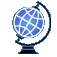                                                   ОТЧЁТО РЕЗУЛЬТАТАХСАМООБСЛЕДОВАНИЯ МБОУ РАКОВО-ТАВРИЧЕСКОЙ СОШ № 6КАГАЛЬНИЦКОГО РАЙОНА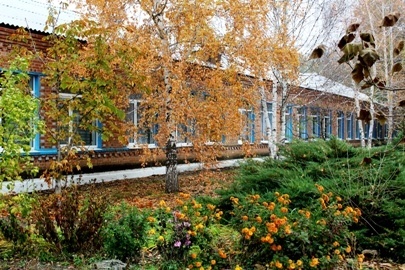 хутор Жуково-Татарский2018 г.СтруктураI.	Общие сведения об образовательном учрежденииII.	Организационно-правовое обеспечение деятельности образовательного учрежденияIII.       Условия функционирования образовательного учреждения            3.1.       Данные о контингенте обучающихся            3.2.	Информация о реализации права обучающихся на получение образования             3.3.       Режим работы образовательного учреждения	IV.    Содержание образовательного процесса                    4.1.  Сведения об учебно-методическом обеспечении   образовательного   процесса                    4.2.  Информация о дополнительных образовательных услугах;              4.3.   Воспитательная работа в образовательном учреждении.              V.     Условия обеспечения образовательного процессаНаучно-методическое обеспечение5.1.1. Данные о методических разработках5.1.2. Участие преподавателей и учащихся в научно-методической    работе                   5.2.   Кадровый потенциал образовательного учреждения	5.2.1. Сведения о педагогических работниках 	5.2.2. Участие отдельных педагогов в конкурсах педагогических                                достиженийСведения о повышении квалификации педагогических и руководящих кадров  5. 3.    Информационно-технологическое обеспечение5.4.    Материально-техническая база образовательного учреждения  VI.        Сведения об уровне подготовки выпускников образовательного учреждения            (за 3 года)            6. 1.	Результаты итоговой аттестации выпускников 9-х классов;            6.2.          Результаты итоговой аттестации выпускников 11-х классов;VII. Показатели деятельности образовательной организации,          подлежащей самообследованию 1. Общие сведения.Полное наименование общеобразовательного учреждения в соответствии с Уставом; Муниципальное бюджетное общеобразовательное учреждение Раково-Таврическая средняя общеобразовательная школа № 6 (МБОУ Раково-Таврическая СОШ № 6)    Тип: общеобразовательное учреждение  Вид: средняя общеобразовательная школа  Учредитель: Отдел образования Кагальницкого района, учредительный договор от 09.01.2007г.  Организационно-правовая форма: муниципальное бюджетное общеобразовательное учреждение  Наименования филиалов: нет  Место нахождения: юридический адрес: 347705 Ростовская область, Кагальницкий район, хутор Жуково-Татарский, у4лица Ленина 20 а  фактический адрес: 347705 Ростовская область, Кагальницкий район, хутор Жуково-Татарский, улица Ленина 20 аАдреса осуществления образовательной деятельности: 347705, Россия, Ростовская область, Кагальницкий район, хутор Жуково-Татарский, улица Ленина 20 а    Телефон: 8 (86345) 94-6-40Факс: 8 (86345) 94-6-40e-mail: school606@mail.ruСайт: http://maxim.regrade.ru1.13.  Сведения о руководителях образовательного учреждения:Организационно-правовое обеспечение деятельности образовательного учреждения.2.1. Свидетельство о внесении записи в Единый государственный реестр юридических лиц   серия   61 № 007434218,   2 февраля 2012г.,  Межрайонная инспекция Федеральной налоговой службы № 11 по Ростовской области  территориальный участок 6113 по Кагальницкому району, ОГРН 1036113002133Свидетельство о постановке на учет юридического лица в налоговом органе   61 № 007420295, 01 апреля 2003 г., ИНН 6113015489  Устав МБОУ Раково-Таврической СОШ № 6, утверждённый приказом Отделом образования Кагальницкого района от 15.01.2015 № 13Свидетельство о праве на имущество (серия, номер, дата, кем выдано)   Здание школы: серия 61-АЖ № 904691   24.05.2012, Управление Федеральной службы государственной регистрации. кадастра и картографии по Ростовской области, Туалет: серия 61-АЖ № 904692, 24.05.2012 Управление Федеральной службы; государственной регистрации. кадастра и картографии по Ростовской области.Сарай: серия 61-АЖ № 90469, 24.05.2012 Управление Федеральной службы; государственной регистрации. кадастра и картографии по Ростовской области.Свидетельство о праве на земельный участок Земельный участок: 61-АЖ № 562911 от 26.01.2012 Управление Федеральной службы государственной регистрации. кадастра и картографии по Ростовской области;Договоры о взаимодействии с иными организациями при реализации образовательных программ (при наличии) - нетЛицензия на осуществление образовательной деятельности серия 61Л01 №0000896, дата выдачи- 29 августа 2013 года. бессрочно, Региональной службой по надзору и контролю в сфере образования Ростовской области), приложение 1 к лицензии от 29 августа 2013 года № 3634Перечень реализуемых в соответствии с лицензией уровней и видов образования, образовательных программ:Свидетельство о государственной аккредитации организации выдано "29" января  2015  г. Региональной  службой  по надзору и контролю в сфере образования Ростовской области     Регистрационный  № 2452 , срок действия свидетельства с "29" января  2015  г. до "29"  января 2027  года.Перечень аккредитованных уровней образования:Перечень локальных актов, регламентирующих организацию образовательного процессаЛокальные нормативные акты, регламентирующие управление образовательной организациейУстав МБОУ Раково-Таврической СОШ №6 Договор о взаимоотношениях МБОУ Раково-Таврической СОШ № 6 с Учредителем.Коллективный договор.Положение об общем собрании трудового коллектива МБОУ Раково-таврической СОШ №6.Положение об Управляющем советеПоложение о Педагогическом совете МБОУ Раково-Таврической СОШ № 6 . Должностные инструкции.Приказы по основной деятельностиПриказы по личному составуПоложение об оплате труда работников МБОУ Раково-Таврической СОШ №6.Положение о распределении надбавки педагогическим работникам МБОУ Раково-Таврической СОШ №6 за результативность и качество работы по организации образовательного процесса.Порядок учета мнения Советов обучающихся, Советов родителей (законных представителей) несовершеннолетних обучающихся при принятии локальных нормативных актов и выборе меры дисциплинарного взыскания в отношении обучающегося.Локальные нормативные акты, регламентирующие организационные аспекты деятельности образовательной организации.Правила приема граждан на обучение по образовательным программам начального общего, основного общего и среднего общего образования в МБОУ Раково-Таврической СОШ №6.Правила внутреннего трудового распорядка.Правила внутреннего распорядка обучающихся в  МБОУ Раково-Таврической СОШ № 6Положение о порядке и основаниях перевода, отчисления и восстановления, обучающихся в МБОУ Раково-Таврической СОШ № 6.Положение о школьной форме обучающихся.Порядок ознакомления с документами МБОУ Раково-Таврической СОШ №6, в т. ч. поступающих в нее лиц.Штатное расписание МБОУ Раково-Таврической СОШ №6.Программа развития МБОУ Раково-Таврической СОШ №6. Порядок организации и проведения самообследования в МБОУ Раково-Таврической СОШ № 6. Положение о единых требованиях к одежде. Порядок разработки и утверждения ежегодного отчета о поступлении и расходовании финансовых и материальных средств.Локальные нормативные акты, регламентирующие особенности организации образовательного процесса.Положение о безотметочном обучении в начальных классах МБОУ Раково-Таврической СОШ №6.Положение о внутришкольном контроле.Положение о языке обучения.Порядок освоения обучающимися наряду с учебными предметами, курсами, дисциплинами (модулями) по осваиваемой образовательной программе любых других учебных предметов, курсов дисциплин (модулей) преподаваемых в учреждении.Порядок зачета результатов освоения обучающимися учебных предметов, курсов, дисциплин (модулей), практики, дополнительных образовательных программ в других организациях, осуществляющих образовательную деятельность.Положение о школьном методическом объединении.Положение о методическом совете.Положение о внеурочной деятельности в условиях ФГОС ООО.Положение об организации внеурочной деятельности обучающихся на ступени начального общего образования в МБОУ Раково-Таврической СОШ №6.Положение о рабочей программе учебных курсов, предметов, дисциплин.Положение, устанавливающее порядок доступа педагогических работников МБОУ Раково-Таврической СОШ №6 к информационно-телекоммуникационным сетям и базам данных, учебным и методическим материалам, музейным фондам, материально-техническим средствам обеспечения образовательной деятельности.Положение об оценивании уровня подготовки обучающихся по курсу «Основы религиозных культур и светской этики».Положение об элективных курсах МБОУ Раково-Таврической СОШ №6. Локальные нормативные акты, регламентирующие оценку и учет образовательных достижений обучающихсяПоложение о режиме занятий, обучающихся МБОУ Раково-Таврической СОШ №6.Положение об индивидуальном учебном плане МБОУ Раково-Таврической СОШ №6.Положение о ведении и хранении классного журнала.Положение о формах, периодичности и порядке текущего контроля успеваемости и промежуточной аттестации обучающихся.Порядок осуществления индивидуального учета результатов освоения обучающимися образовательных программ и хранения в архивах информации об этих результатах на бумажных и (или) электронных носителях МБОУ Раково-Таврической СОШ №6.Положение об учебном кабинете.Положение о портфолио индивидуальных образовательных достижений обучающихся.Приказ об утверждении формы справки об обучении в образовательной организации.Приказ об утверждении формы справки о периоде обучения в образовательной организации.Положение об организации индивидуального обучения больных детей на дому.Положение о внутренней системе оценки качества образования.Положение о школьной библиотеке МБОУ Раково-Таврической СОШ №6.Положение о системе оценивания знаний, умений, навыков, компетенций учащихся и форме, порядке и периодичности промежуточного контроля МБОУ Раково-Таврической СОШ №6. Локальные нормативные акты, регламентирующие права, обязанности, меры социальной поддержки обучающихся образовательной организацииПоложение о порядке выявления семей, находящихся в социально опасном положении и оказания помощи в обучении и воспитании детей МБОУ Раково-Таврической СОШ №6.Положение о постановке на внутришкольный учет и снятии с него.Положение о пропускном режиме, о порядке предоставления права доступа персоналу, посетителям, командированным лицам и транспортным средствам на территорию МБОУ Раково-Таврической СОШ №6.Порядок посещения обучающимися по своему выбору мероприятий, проводимых в учреждении и не предусмотренных учебным планом.Положение о порядке пользования лечебно-оздоровительной инфраструктурой, объектами культуры и объектами спорта учреждения.Положение о мерах социальной поддержки обучающихся МБОУ Раково-Таврической СОШ №6.Положение о школьной службе медиации.Локальные нормативные акты, регламентирующие права, обязанности и ответственность работников образовательной организацииПоложение о порядке и условиях предоставления педагогическим работникам длительного отпуска сроком до одного года.Положение о профессиональной этике педагогических работников. Порядок бесплатного пользования педагогическими работниками образовательными и методическими услугами МБОУ Раково-Таврической СОШ №6.Положение о соотношении учебной и другой педагогической работы в пределах рабочей недели в ОО.Положение об аттестации педагогических работников с целью подтверждения занимаемой должности .  Положение о повышении квалификации и профессиональной переподготовке педагогических и руководящих работников.Положение о проведении аттестации заместителей руководителя ОУ и руководителей структурных подразделений.Правила внутреннего трудового распорядка работников МБОУ Раково-Таврической СОШ №6.Локальные нормативные акты, регламентирующие образовательные отношенияПорядок оформления возникновения, приостановления и прекращения отношений между МБОУ Раково-Таврической СОШ №6 и обучающимися и (или) родителями (законными представителями) обучающихся.Положение о комиссии по вопросам урегулирования споров между участниками образовательных отношений МБОУ Раково-Таврической СОШ №6.Локальные нормативные акты, регламентирующие открытость и доступность информации о деятельности образовательной организацииПоложение об официальном сайте МБОУ Раково-Таврической СОШ №6 .Положение об информационной открытости МБОУ Раково-Таврической СОШ №6Условия функционирования образовательного учреждения. Данные о контингенте обучающихся по состоянию на конец  2018 учебного года  (количество человек)                                                                                                                                   Таблица 13.2. Реализация права обучающихся на получение образования                                                                                                                    Таблица 23.3. Режим работы образовательного учрежденияТаблица 34. Содержание образовательного процесса4.1. Учебный план:Пояснительная записка к  учебному плану          Учитывая цели образования и ориентируясь на социальный заказ, педагогический коллектив МБОУ Раково-Таврической СОШ № 6 стремится создать условия для формирования нравственной, образованной, гармоничной, физически здоровой личности, способной к творчеству и самоопределению. Направленность школы на развитие личности, его творческих возможностей отражена в подходе к содержанию и организации процесса обучения, представленному в учебном плане школы.       Учебный план МБОУ Раково-Таврической  СОШ № 6 разработан на основе федерального базисного учебного плана (БУП-2004), федерального компонента государственного образовательного стандарта начального общего, основного общего и среднего общего образования (ФК  ГОС), федерального государственного образовательного стандарта начального общего и основного общего образования (ФГОС  НОО, ФГОС  ООО),  в соответствии с нормативно-правовыми документами, с учётом образовательной программы, обеспечивающей достижение обучающимися результатов освоения основных образовательных программ, установленных федеральными государственными образовательными стандартами.   При разработке учебного плана на 2018-2019 учебный год использовались следующие нормативные правовые документы:Законы:Федеральный Закон от 29.12. 2012 № 273-ФЗ «Об образовании в Российской Федерации»;Федеральный закон от 01.12.2007 № 309 (ред. от 23.07.2013) «О внесении изменений в отдельные законодательные акты Российской Федерации в части изменения и структуры Государственного образовательного стандарта».областной закон от 14.11.2013 № 26-ЗС «Об образовании в Ростовской области». 
Концепции:Концепция профильного обучения на старшей ступени общего образования. Приказ Минобразования России от 18.02.2002 № 2783;Концепция долгосрочного социально-экономического развития Российской Федерации на период до 2020 года. Распоряжение Правительства Российской Федерации от 17.11.2008 № 1662-р.         Программы:  Государственная программа Российской Федерации "Развитие образования" на 2013-2020 годы (принята 11 октября 2012 года на заседании Правительства Российской Федерации); Примерная основная образовательная программа начального общего образования, рекомендованная Координационным советом при Департаменте общего образования Минобрнауки России по вопросам организации введения ФГОС (протокол заседания Координационного совета № 1 от 27-28 июля 2010 год);Примерная основная образовательная программа основного общего образования, рекомендованная Координационным советом при Департаменте общего образования Минобрнауки России по вопросам организации введения ФГОС, 2011 год).           Постановления:постановление Правительства Российской Федерации от 29.03.2014 № 245 «О признании утратившими силу некоторых актов правительства Российской Федерации» (отменены постановления Правительства Российской Федерации от 03.11.1994 № 1237 «Об утверждении Типового положения о вечернем (сменном) общеобразовательном учреждении»; от 19.03.2001 № 196 «Об утверждении Типового положения об общеобразовательном учреждении»);постановление Правительства Российской Федерации от 15.04.2014 № 295 «Об утверждении государственной программы Российской Федерации "Развитие образования" на 2013 - 2020 годы»;постановление Главного государственного санитарного врача РФ от 29.12.2010 № 189 «Об утверждении СанПиН 2.4.2.2821-10 «Санитарно-эпидемиологические требования к условиям и организации обучения в общеобразовательных учреждениях»;постановление Правительства Ростовской области от 25.09.2013 № 596 «Об утверждении государственной программы Ростовской области «Развитие образования», постановление Правительства Ростовской области от 06.03.2014 № 158 «О внесении изменений в постановление Правительства Ростовской области от 25.09.2013 № 596».           Приказы:приказ Минобразования России от 05.03.2004 № 1089 «Об утверждении федерального компонента государственных образовательных стандартов начального общего, основного общего и среднего (полного) общего образования»;приказ Минобразования России от 09.03. 2004 № 1312 «Об утверждении федерального базисного учебного плана и примерных учебных планов для образовательных учреждений Российской Федерации, реализующих программы общего образования»;приказ Минобрнауки России от 05.10.2009 № 373 «Об утверждении и введении в действие федерального государственного образовательного стандарта начального общего образования»;приказ Минобороны России и Минобрнауки России от 24.02.2010 № 96/134 «Об утверждении Инструкции об организации обучения граждан Российской Федерации начальным знаниям в области обороны и их подготовки по основам военной службы в образовательных учреждениях среднего (полного) общего образования, образовательных учреждениях начального профессионального и среднего профессионального образования и учебных пунктах»;приказ Минобразования РО от 03.06.2010 № 472 «О введении федерального государственного образовательного стандарта начального общего образования в образовательных учреждениях Ростовской области»;приказ Минобрнауки России от 30.08.2010 № 889 «О внесении изменений в федеральный базисный учебный план и примерные учебные планы для образовательных учреждений Российской Федерации, реализующих программы общего образования, утвержденные приказом Министерства образования Российской Федерации        от 09.03.2004 №1312 «Об утверждении федерального базисного учебного плана и примерных учебных планов для                     образовательных учреждений Российской Федерации, реализующих программы общего образования»;приказ Минобрнауки России от 17.12.2010 № 1897 «Об утверждении и введении в действие федерального государственного образовательного стандарта основного общего образования»;приказ Минобрнауки России от 03.06.2011 № 1994 «О внесении изменений в федеральный базисный учебный план и примерные учебные планы для образовательных учреждений Российской Федерации, реализующих программы общего образования, утвержденные приказом Министерства образования Российской Федерации от 09.03.2004    № 1312»;приказ Минобрнауки России от 22.09.2011 № 2357 «О внесении изменений в федеральный государственный образовательный стандарт начального общего образования, утвержденный приказом Министерства образования и науки Российской Федерации от 06.10.2009 № 373»;приказ Минобрнауки России от 10.11.2011 № 2643 «О внесении изменений в Федеральный компонент государственных образовательных стандартов начального общего, основного общего и среднего (полного) общего образования, утвержденный приказом Министерства образования Российской Федерации от 05.03.2004 № 1089»;приказ Минобрнауки России от 31.01.2012 № 69 «О внесении изменений в федеральный компонент государственных образовательных стандартов начального общего, основного общего и среднего (полного) общего образования, утвержденный приказом Министерства образования Российской Федерации от 05.03.2004 № 1089»;приказ Минобрнауки России от 01.02.2012 № 74 «О внесении изменений в федеральный базисный учебный план и примерные учебные планы для образовательных учреждений Российской Федерации, реализующих программы общего образования, утвержденные приказом Министерства образования Российской Федерации    от 09.03.2004 № 1312»;приказ Министерства образования и науки Российской Федерации (Минобрнауки России) от 18.12.2012 № 1060 «О внесении изменений в федеральный государственный образовательный стандарт начального общего образования, утвержденный приказом Министерства образования и науки Российской Федерации от 06.10.2009   № 373»; приказ Минобрнауки России от 19.12.2012 № 1067 «Об утверждении федеральных перечней учебников, рекомендованных (допущенных) к использованию в образовательном процессе в образовательных учреждениях, реализующих образовательные программы общего образования и имеющих государственную аккредитацию, на 2013-2014 учебный год»;приказ Минобрнауки России от 30.08.2013 № 1015 «Об утверждении Порядка организации и осуществления образовательной деятельности по основным общеобразовательным программам - образовательным программам начального общего, основного общего и среднего общего образования»;приказ Минобрнауки России от 31.03.2014 № 253 «Об утверждении федерального перечня учебников, рекомендуемых к использованию при реализации имеющих государственную аккредитацию образовательных программ начального общего, основного общего, среднего общего образования»;приказ Министерства общего и профессионального образования Ростовской области от 30.04.2014 № 263 «Об утверждении примерного учебного плана для образовательных учреждений Ростовской области на 2014 – 2015 учебный год»;         Распоряжения: распоряжение Правительства Российской Федерации от 30.12.2012 № 2620-р об утверждении плана мероприятий («дорожная карта») «Изменения в отраслях социальной сферы, направленные на повышение эффективности образования и науки».          Письма: -письмо Минобразования России от 31.10.2003 № 13-51-263/123 «Об оценивании  и аттестации учащихся, отнесенных по состоянию  здоровья к специальной медицинской группе для занятий физической культурой»;письмо Департамента государственной политики в образовании Минобрнауки России от 04.03.2010 № 03-413 «О методических рекомендациях по реализации элективных курсов»; письмо Департамента общего образования Минобрнауки России от 12.05. 2011 № 03-296 «Об организации внеурочной деятельности при введении федерального государственного образовательного стандарта общего образования»;письмо Минобрнауки России от 09.02.2012 № 102/03 «О введении курса ОРКСЭ с 1 сентября 2012 года».Устав МБОУ Раково-Таврической СОШ №6, утверждённый приказом Отделом образования Кагальницкого района от 01.11.2011 № 645  Основная образовательная программа начального, основного, среднего общего образования на 2018-2019 учебный год;Цели и задачи каждого уровня обучения        Учебный план и логика его построения отражают основные задачи и цели, стоящие перед школой, и создают возможности для развития способностей каждого ребенка с учетом интересов и их психологических особенностей. Учебный план является основой для создания эффективной педагогической системы доступного качественного образования, способствующей развитию и становлению личности, ориентированной на осознанное самоопределение и непрерывное самосовершенствование.       Учебный план формирует наряду с другими компонентами образовательное пространство образовательного учреждения.      Учебный план МБОУ СОШ № 6 определяет обязательную учебную нагрузку обучающихся и её максимальный объём, уточняет предметно-деятельностную структуру базового компонента, раскрывает и наполняет обязательный и выборный компоненты ОУ, сформированные с учётом диагностики познавательных приоритетов, обучающихся и их родителей (законных представителей), ориентирован на:• обеспечение государственного базового и профильного уровня образования;• выполнение требований государственного стандарта начального общего, основного общего и среднего общего образования;• вариативность и личностную ориентацию образовательного процесса в образовательном учреждении;• возможность выбора обучающимися личностно значимых элементов содержания образования и соответствующих им форм учебной деятельности;• практическую направленность образовательной среды на формирование у выпускника     набора ключевых компетенций во всех сферах самоопределения личности.         В инвариантной части учебного плана полностью реализуется федеральный компонент федерального государственного образовательного стандарта. Соблюдается принцип преемственности в следующих позициях:- преемственность структуры и содержания начального, основного и среднего общего образования обязательна;- распределение часов вариативной части на каждой ступени обучения следует единой логике организации образовательного процесса;- предпрофильная подготовка и профильное обучение являются единой системой, обеспечивающей самореализацию обучающихся на основе индивидуальных потребностей в образовании;- выстраивание содержательных сквозных предметных линий углубленного изучения предметов в образовательных учреждениях повышающего уровня и образовательных учреждениях, имеющих классы углубленного изучения отдельных предметов, обязательно;- интеграция содержания урочной и внеурочной деятельности.              НАЧАЛЬНАЯ ШКОЛАНачальное общее образование направлено на формирование личности обучающегося, развитие его индивидуальных способностей, положительной мотивации и умений в учебной деятельности (овладение чтением, письмом, счетом, основными навыками учебной деятельности, элементами теоретического мышления, простейшими навыками самоконтроля, культурой поведения и речи, основами личной гигиены и здорового образа жизни).Обязательная часть базисного учебного плана отражает содержание образования, которое обеспечивает решение важнейших целей современного начального образования:формирование гражданской идентичности обучающихся;приобщение обучающихся к общекультурным и национальным ценностям, информационным технологиям;готовность к продолжению образования на последующих ступенях основного общего образования;формирование здорового образа жизни, элементарных правил поведения в экстремальных ситуациях;личностное развитие обучающегося, в соответствии с его индивидуальностью.ОСНОВНАЯ ШКОЛАОсновное общее образование обеспечивает личностное самоопределение обучающихся – формирование нравственных качеств личности, мировоззренческой позиции, гражданской зрелости, готовность к профессиональному выбору, к самостоятельному решению проблем в различных видах и сферах деятельности, к развитию творческих способностей.Содержание образования на второй ступени является относительно завершенным и базовым для продолжения обучения на третьей ступени общего образования или в учреждении среднего профессионального образования, создает условия для получения обязательного среднего общего образования, подготовки учеников к выбору профиля дальнейшего образования, их социального самоопределения и самообразования. СРЕДНЯЯ ШКОЛАСреднее общее образование - завершающая ступень (уровень) общего образования, призванная обеспечить функциональную грамотность и социальную адаптацию обучающихся, содействовать их общественному и гражданскому самоопределению. Эти функции предопределяют направленность целей на формирование социально грамотной и мобильной личности, осознающей свои гражданские права и обязанности, ясно представляющей потенциальные возможности, ресурсы и способы реализации выбранного жизненного пути. Эффективное достижение указанных целей осуществляется при введении профильного обучения, в основе которого лежат принципы дифференциации и индивидуализации образования с широкими и гибкими возможностями построения старшеклассниками индивидуальных образовательных маршрутов в соответствии с их личными интересами, особенностями и способностями.  Реализация профильного обучения позволяет:- создать условия для дифференциации содержания образования, построения индивидуальных образовательных программ;-   обеспечить углубленное изучение отдельных учебных предметов;- установить равный доступ к полноценному образованию разным категориям обучающихся, расширить возможности их социализации;-   обеспечить преемственность между общим и профессиональным образованием.Специфика содержания образования Характеристика структуры учебного плана    Реализуя вышеперечисленные цели и учитывая введения в образовательные учреждения Ростовской области Федерального базисного учебного плана (2004г.) и в рамках реализации федерального государственного образовательного стандарта начального общего, основного общего образования, в школе на 2018 -2019 учебный год разработаны следующие учебные планы: а) начальная школа: - учебный план начального общего образования в соответствии с ФГОС НОО (1-4 кл);       (Приложение 1)б) основная школа: - учебный план основного общего образования (9 кл.), БУП-2004; (Приложение 2)- учебный план основного общего образования в рамках ФГОС ООО (5-8 кл.); (Приложение 3)в) старшая школа: - учебный план среднего общего образования универсального класса (Приложение 4)Особенности учебного плана по ступеням обученияНачальная школа       Содержание образования на 1 ступени обучения реализуется преимущественно за счет введения учебных предметов, обеспечивающих целостное восприятие мира. Организация учебного процесса осуществляется на основе системно-деятельностного подхода, результатом которого являются личностные, метапредметные и предметные достижения в рамках ФГОС.         В 2017-2018 учебном году МБОУ Раково-Таврическая СОШ №6 полностью реализовывает   ФГОС начального общего образования в 4 классах, с последующим переходом на требования ФГОС основного общего образования. В учебном плане начальной школы представлены все образовательные области, предусмотренные базисным планом.  1 кл. по ФГОС –   21 час;2 кл. по ФГОС – 23 часа;3 кл. по ФГОС– 23 часа 4 кл. по ФГОС – 23 часа.Учебный план для 1-4 классов реализуется через учебно-методические комплекты: «Школа России» в следующих классах: 1-4Цели и задачи на 1 ступени обученияНачальное общее образование направлено на формирование личности обучающегося, развитие его индивидуальных способностей, положительной мотивации и умений в учебной деятельности (овладение чтением, письмом, счетом, основными навыками учебной деятельности, элементами теоретического мышления, простейшими навыками самоконтроля, культурой поведения и речи, основами личной гигиены и здорового образа жизни).Обязательная часть базисного учебного плана отражает содержание образования, которое обеспечивает решение важнейших целей современного начального образования:формирование гражданской идентичности обучающихся;приобщение обучающихся к общекультурным и национальным ценностям, информационным технологиям;готовность к продолжению образования на последующих ступенях основного общего образования;формирование здорового образа жизни, элементарных правил поведения в экстремальных ситуациях;личностное развитие обучающегося в соответствии с его индивидуальностью.Специфика содержания образованияУровень начального общего образования.На уровне начального общего образования реализуется ФГОС НОО.  Учебный план для 1- 4 классов ориентирован на 4-летний нормативный срок освоения образовательных программ начального общего образования.В ходе освоения образовательных программ начального общего образования у обучающихся формируется внутренняя позиция обучающегося, определяющая новый образ школьной жизни и перспективы личностного и познавательного развития, базовые основы знаний и надпредметные умения, составляющие учебную деятельность младшего школьника и являющиеся фундаментом самообразования на следующих ступенях обучения:система учебных и познавательных мотивов: умение принимать, сохранять, реализовывать учебные цели, умение планировать, контролировать и оценивать учебные действия и их результат;универсальные учебные действия (познавательные, регулятивные коммуникативные);познавательная мотивация, готовность и способность к сотрудничеству и совместной деятельности ученика с учителем и одноклассниками, основы нравственного поведения, здорового образа жизни.Учебный план состоит из обязательной части  и части, формируемой участниками образовательных отношений, при 5-дневной учебной неделе в 1-4 классах составляет 1 час в неделю. Обязательная часть базисного учебного плана отражает содержание образования, которое обеспечивает решение важнейших целей современного начального образования:•	формирование гражданской идентичности обучающихся;•	приобщение обучающихся к общекультурным и национальным ценностям, информационным технологиям;•	готовность к продолжению образования на последующих ступенях основного общего образования;•	формирование здорового образа жизни, элементарных правил поведения в экстремальных ситуациях;•	личностное развитие обучающегося в соответствии с его индивидуальностью.Содержание образования на этой ступени реализуется преимущественно за счет введения учебных курсов, обеспечивающих целостное восприятие мира. Организация учебного процесса осуществляется на основе системно-деятельностного подхода, результатом которого являются личностные, метапредметные и предметные достижения в рамках ФГОС. В соответствии с требованиями ФГОС внеурочная деятельность организована по направлениям развития личности (духовно-нравственное, социальное, общеинтеллектуальное, общекультурное, спортивно-оздоровительное). Целью внеурочной  деятельности является создание условий для достижения учащимися  необходимого для жизни в обществе социального опыта и формирования принимаемой обществом системы ценностей, создание условий для многогранного развития и социализации каждого учащегося в свободное от учёбы время.При организации внеурочной деятельности обучающихся использованы собственные кадровые ресурсы. Содержание занятий, предусмотренных в рамках внеурочной деятельности, формируется с учётом пожеланий обучающихся и их родителей (законных представителей) и реализуется посредством различных форм организации, таких, как экскурсии, клубы, секции, конкурсы, соревнования, поисковые исследования, общественно-полезные практики, социальное проектирование и т. д. за рамками основного расписания.   Время, отведённое на внеурочную деятельность, не учитывается при определении максимально допустимой недельной нагрузки обучающихся. Внеурочная деятельность в 1-4 классах осуществляется во второй половине дня. Занятия проводятся учителями начальных классов - классными руководителями, педагогами дополнительного образования, педагогом  –  психологом, воспитателем, старшим вожатым:Комплексный учебный курс «Основы религиозных культур и светской этики» (далее - ОРКСЭ) реализуется как обязательный в объеме 1 часа в 4-х классе. Родителями (законными представителями) обучающихся выбран один модуль «Основы светской этики».Интегрированный учебный предмет «Окружающий мир» в 1-4 классах изучается по 2 часа в неделю. В его содержание дополнительно введены развивающие модули и разделы социально-гуманитарной направленности, а также элементы основ безопасности жизнедеятельности.Учебный предмет «Физическая культура» в 1-4 классах изучается в объеме 3 часов в неделю. Основными задачами введения третьего часа физической культуры на ступени начального общего образования являются:  формирование элементарных знаний о личной гигиене, режиме дня;приобщение детей к самостоятельным занятиям физическими упражнениями;расширенное освоение обучающимися отдельных тем и разделов рабочих программ: общеразвивающие упражнения, подвижные игры, упражнения ритмической   гимнастики, эстафеты, спортивные игры по упрощенным правилам.В 1-4 классах учебный план представлен  часами обязательной части (1 класс-20 ч.,2 класс-22 ч., 3 класс-22 ч., 4 класс- 22ч.) и частью, формируемой участниками образовательных отношений,  в 1-4 классах составляет 1 час в неделю – использован для углубленного изучения предмета русский язык,  в соответствии с примерным недельным учебным планом образовательных учреждений Ростовской области на 2015-2016 учебный год в рамках федерального государственного образовательного стандарта начального общего образования.При составлении учебного плана учтены кадровые и материально – технические условия и возможности образовательного учреждения, приоритетные направления в образовательном процессе в соответствии с Программой развития ОУ и образовательной программой. Начальное общее образование обеспечивает воспитание и развитие обучающихся, овладение ими навыками чтения, письма, счета, основными умениями и навыками учебной деятельности, элементами теоретического мышления, простейшими навыками самоконтроля учебных действий, культурой поведения и речи, основами личной гигиены и здорового образа жизни. Начальное образование является базой для получения основного общего образования.Уровень основного общего образования       Учебный план для 5-9 классов ориентирован на 5-летний нормативный срок освоения образовательных программ основного общего образования. Основное общее образование обеспечивает освоение обучающимися образовательных программ основного общего образования, условия становления и формирования личности обучающегося, его склонностей, интересов и способностей к социальному самоопределению. Основное общее образование является базой для получения среднего (полного) общего образования, начального и среднего профессионального образования. Основное общее образование является обязательным. Требование обязательности общего образования, применительно к конкретному обучающемуся, сохраняет силу до достижения им возраста восемнадцати лет, если соответствующее образование не было получено обучающимся ранее.Содержание основного общего образования ориентировано на продолжение деятельности по формированию познавательной коммуникативной, нравственной, эстетической, трудовой, физической культуры учащихся.Содержание образования основной школы направлено на формирование у обучающихся умения организовывать свою деятельность: определять цели и задачи, выбирать средства реализации целей и применять их на практике, взаимодействовать с другими людьми в достижении общих целей, оценивать достигнутые результаты.Изучение систематических курсов естественнонаучных и общественных дисциплин нацелено на формирование у обучающихся умения объяснять явления природной, социальной, культурной, технической среды; выделять, систематизировать и обобщать их существенные признаки, устанавливать причинно-следственные связи и оценивать их значимость.На формирование у обучающихся социальных, нравственных и эстетических ценностей направлены курсы литературы, истории и обществознания, искусства, иностранного языка.	Формированию ключевых компетентностей, имеющих универсальное значение для различных видов деятельности (навыки решения проблем, принятия решений, поиска, анализа и обработки информации, коммуникативные навыки, навыки измерений, навыки сотрудничества), способствуют все учебные предметы, но в большей степени - русский язык,  иностранные языки, информационные технологии и основы безопасности жизнедеятельности.Содержание обучения в V-VI классах реализует принцип преемственности с начальной школой, обеспечивает адаптацию учащихся к новым для них условиям и организационным формам обучения, характерным для основной школы. Особенности развития детей 11—12 лет (5-6 классы) связаны:-с переходом от учебных действий, характерных для начальной школы, к новой внутренней позиции обучающегося — направленности на самостоятельный познавательный поиск, постановку учебных целей, освоение и самостоятельное осуществление контрольных и оценочных действий, инициативу в организации учебного сотрудничества;-с осуществлением на данном возрастном уровне качественного преобразования учебных действий, таких как моделирование, контроль и оценка, проектирование собственной учебной деятельности;-с формированием у обучающегося научного типа мышления, который ориентирует его на общекультурные образцы, нормы, эталоны и закономерности взаимодействия с окружающим миром;-с овладением коммуникативными средствами и способами организации кооперации и сотрудничества;-с изменением формы организации учебной деятельности и учебного сотрудничества: переход от классно-урочной к лабораторно-семинарской и практико-исследовательской деятельности.В 2018-2019 учебном году в 5,6,7 классах учащиеся  продолжают обучение по ФГОС ООО, вводится ФГОС ООО в 7 классе.В 5 классе учебный план  представлен обязательной частью ФГОС ООО (26 часов) и частью, формируемой участниками образовательных отношений ( 2 часа), максимальная нагрузка при пятидневной рабочей неделе 28 часов, в 6 классе учебный план  представлен обязательной частью ФГОС ООО (28 часов) и частью, формируемой участниками образовательных отношений ( 2 часа), максимальная нагрузка при пятидневной рабочей неделе 30 часов в соответствии с примерным недельным учебным планом для образовательных учреждений Ростовской области на 2018-2019 учебный год в рамках федерального государственного образовательного стандарта основного общего образования I вариант (5-дневная учебная неделя).Часы части, формируемой участниками образовательных отношений, учебного плана распределены следующим образом: введен учебный предмет ОДНКНР (1час)  и  1 час выделен на учебный предмет « Физическая культура», так как обязательный учебный предмет «Физическая культура» в соответствии с ФГОС  ООО  при 5-дневной учебной неделе изучается 2 часа в неделю, а для удовлетворения биологической потребности в движении независимо от возраста обучающихся рекомендуется проводить не менее 3-х учебных занятий физической культурой в неделю (СанПиН 2.4.2.2821-10).  С целью развития основ читательской компетенции, овладения чтением как средством, совершенствования техники чтения в 5,6 классах учебный предмет «Литература» (3 ч в неделю – обязательная часть ФГОС ООО). В связи с переходом на ФГОС ООО изучаются учебные предметы «Биология» и «География» (по 1 часу в неделю).В рамках ФГОС ООО предметная область «Основы духовно-нравственной культуры народов России» на уровне основного общего образования (далее - предметная область ОДНКНР) является продолжением предметной области «Основы религиозной культуры и светской этики» на уровне начального общего образования. Предметная область ОДНКНР в 5 классах введена 1 учебным часом в неделю, в 6-7 классах реализована  через часы внеурочной деятельности, в 8 классе – 1 учебный час в неделю, за счёт часов формируемых участниками образовательных отношений.В 7 классе учебный план представлен часами: федерального компонента (30ч) и компонента ОУ (2 ч. ) ( т. к. максимальная нагрузка при пятидневной рабочей неделе 32 часа) в соответствии с примерным  Часы компонента ОУ учебного плана распределены следующим образом: введены учебные предметы ОБЖ (1час)  и Информатика и ИКТ ( 1час).         В 8 классе учебный план представлен часами: федерального компонента (31ч) и компонента ОУ (2 ч. ) (т. к. максимальная нагрузка при пятидневной рабочей неделе 33 часа). Часы компонента ОУ учебного плана распределены следующим образом: выделен 1 час на учебный предмет «ОДНКНР» (1 час) . Это объясняется  введением нового учебного предмета согласно приказа Минобразования РФ. Также усилен учебный предмет «Алгебра» ( 1 час) для изучения данного предмета по варианту В, предусмотрено недельное количество часов равное 4ч. В 8-9 классах учебные предметы «Изобразительное искусство» и «Музыка» изучаются в рамках учебного предмета «Искусство» в объеме 1 час в неделю.В 9 классе учебный план представлен часами: федерального компонента (30ч) и компонента ОУ (3 ч. ) ( т. к. максимальная нагрузка при пятидневной рабочей неделе 33часа) в соответствии с примерным учебным планом для общеобразовательных учреждений Ростовской области  в рамках реализации БУП 2004.  Часы компонента ОУ учебного плана распределены следующим образом: усилен учебный предмет «Русский язык» ( 1 час) с целью подготовки к Г(И)А ,  введен предмет «ОБЖ» ( 1 час), с целью завершения курса на второй ступени.Введены элективные курсы:- «Технология работы с КИМ» по математике» ( 0,5час);- « Мир профессий» ( 0,5 ч.) в рамках предпрофильной подготовки учащихся.Физическая культура на уровне ООО  изучается в объеме 3 часов в 5- 9 классах.  Предмет «Основы духовно-нравственной культуры народов России» реализуется в 2018-2019 учебном году в учебном плане 5, 8 классах в виде 1 учебного часа из компонента ОУ,  в 6-7 классах в рамках внеурочной учебной деятельности. Уровень среднего общего образования.Среднее общее образование – завершающий уровень общего образования, призванный обеспечить функциональную грамотность и социальную адаптацию обучающихся, содействовать их общественному и гражданскому самоопределению. Эти функции предопределяют направленность целей на формирование социально грамотной и мобильной личности, осознающей свои гражданские права и обязанности, ясно представляющей потенциальные возможности, ресурсы и способы реализации выбранного жизненного пути. Учебный план для 10-11 классов ориентирован на 2-летний нормативный срок освоения образовательных программ среднего  общего образования и  разработан в соответствии с БУП 2004 года.В 10 классе реализуется учебный план для базового уровня обучения. Этот  выбор сделан в связи с тем, что в 10 классе  количество обучающихся не позволяет делить класс для реализации нескольких профилей  из-за малой наполняемости. Часы федерального инварианта (19 ч)  реализуются в учебном плане 10 класса в полном объеме, согласно регионального примерного учебного плана (недельного) образовательных учреждений Ростовской области на 2018-2019 учебный год в рамках реализации БУП-2004 для среднего общего образования.Вариативный компонент (15ч) - выбор ОУ. За счет  часов вариатива усилены обязательные предметы : физика (2ч), химия (1 ч), биология (1ч) ,русский язык (1час), алгебра и начала анализа - (1час), история ( 1ч),   с целью получения более прочных знаний по предмету, т.к. при поступлении в ВУЗЫ и ССУЗы  учащимся для продолжения обучения недостаточно уровня базовых знаний по указанным предметам. Также имеющееся оборудование в кабинете химии  - делают оправданным усиление данного предмета.За счет часов вариатива введены учебные предметы: информатика и ИКТ (1 часа), география (1 час), технология ( 1 час), искусство (МХК) ( 1час)Такое распределение вариативной части объясняется тем, что предмет «Русский язык»,  и «Математика» являются обязательными на ГИА, форме сдачи- ЕГЭ, что требует дополнительной подготовки. Биология, химия, история, ежегодно сдаются учащимися в ходе Г(И)А по технологии и материалам ЕГЭ, что требует дополнительной подготовки учащихся по этим предметам, овладение знаниями за пределами образовательных стандартов, а также в связи с этим введены элективные курсы: -  элективный курс по математике – Методы решения неравенств с параметрами;- элективный курс по русскому языку- Нормы речи;По выбору учащихся, с целью удовлетворение познавательных интересов обучающихся в различных сферах человеческой деятельности введены следующие элективные курсы:- «Основы предпринимательства»-0,5 часа- « Антикоррупция »- 0,5 часа (в его содержание включены элементы правового воспитания обучающихся)Все учебные курсы обеспечены необходимым УМК.Информация о режиме образовательного процесса            Учебный план для I – IV классов ориентирован на 4-летний нормативный срок освоения образовательных программ начального общего образования. Продолжительность учебного года для 1 класса 33 учебные недели, для II– IV классов – 34 учебных недель. Продолжительность урока для 1 класса 35-45 минут: используется «ступенчатый» режим обучения в первом полугодии (в сентябре, октябре -  по 3 урока в день по 35 минут каждый, в ноябре-декабре – по 4 урока по 35 минут каждый; январь – май – по 4 урока по 45 минут каждый). Продолжительность урока  для  2–4 классов – 45 минут..       Учебный план для V – IX классов ориентирован на 5-летний нормативный срок освоения образовательных программ основного общего образования, для X-XI классов – на 2-летний нормативный срок освоения образовательных программ среднего (полного)  общего образования. Продолжительность учебного года для 9, 11 классов 34 учебные недели, для 5-8, 10 классов – 35 учебных недель. Продолжительность урока – 45 минут. Режим работы – 5-дневная  учебная  неделя.Величина недельной образовательной нагрузки (количество учебных занятий),          Учебные занятия начинаются в 8.30 часов, обучение проводится в первую смену. Во второй половине дня проходят занятия кружковой работы, спортивных секций, внеурочной деятельности.        Расписание занятий составляется согласно нормам максимального объёма учебной нагрузки, требованиям СанПина. С целью предупреждения утомляемости учащихся в режим работы начальной школы введены динамические перемены. Учебный год делится в 1-9-х  классах на четверти, в 10-11-х классах на полугодия. Обучение в 1 классе  проводится без бального оценивания знаний обучающихся и домашних заданий;    Выбор учащимися элективных курсов, факультативных занятий и предпрофильных курсов осуществляется добровольно на основе личных интересов и склонностей.    Продолжительность каникул в течение учебного года составляет не менее 30 календарных дней, летом не менее 8 недель. Для первоклассников предусмотрены дополнительные каникулы  в феврале. Каникулы проводятся в сроки, установленные годовым учебным графиком.    Домашние задания даются обучающимся с учетом возможности их выполнения в следующих пределах:во 2,3-х - до 1,5 часов,в 4-5 классах - до 2 часов,в 6-8 классах - до 2,5 часов, в 7, 8-х классах -  до 3 часов,    в 9 - 11-х - до 3,5 часов. (СанПиН 2.4.2.2821-10,п.10.30).    Образовательная  недельная нагрузка равномерно распределяется в течение учебной недели, при этом объем максимальной допустимой нагрузки в течение учебной недели составляет:- для обучающихся 1-х классов - 4 урока;- для обучающихся 2 - 4 классов - не более 5 уроков в день;- для обучающихся 5 - 6 классов - не более 6 уроков;- для обучающихся 7 - 11 классов - не более 7 уроков.Приложение 1УЧЕБНЫЙ  ПЛАН  1-4  КЛАССОВ  МБОУ Раково-Таврической СОШ № 6 (недельный) на 2018-2019  учебный год в рамках федерального государственного образовательного стандарта начального образования.  Приложение 2                                                                                                                 УЧЕБНЫЙ  ПЛАН  5-8  КЛАССОВ  МБОУ Раково-Таврической СОШ № 6 (недельный) на 2018-2019 учебный год в рамках федерального государственного образовательного стандарта основного общего образования.                                                                                УЧЕБНЫЙ  ПЛАН   10-11  КЛАССОВ                                              Приложение № 3 МБОУ Раково- Таврической СОШ №6 на 2018-2019 учебный год ( недельный) в рамках реализации БУП – 2004 для среднего  общего образования.Внеурочная деятельность 1- 4 классыВнеурочная деятельность 5-8 классы4.2.Информация о дополнительных образовательных услугахШкольное образование все дети получают в одинаковом объеме, что определяется государственным стандартом. Школа  оказывает и дополнительные образовательные бесплатные услуги. Дополнительное образование реализуется индивидуально в силу его многообразия, разнонаправленности, вариативности. Дети выбирают то, что близко их природе, что отвечает их потребностям, удовлетворяет интересы. И в этом — смысл дополнительного образования: оно помогает раннему самоопределению, дает возможность ребенку полноценно прожить детство, реализуя себя, решая социально значимые задачи. У детей, которые прошли через дополнительное образование, как правило, больше возможностей сделать безошибочный выбор в более зрелом возрасте. В 2018 учебном году системой дополнительного образования охвачено 48 % обучающихся школы (кружок  на базе школы и в учреждениях дополнительного образования)                Направленности дополнительных образовательных программ в         2018 учебном году следующие:           1)     духовно- нравственное;           2)     физкультурно-спортивная;           3)     научно-техническая Занятия в  кружках «Футбол»  (детско-юношеская спортивная школа), «Начальное техническое моделирование»  (Станции юных техников). Для оказания услуг в основном используется материальная база школы: учебные кабинеты, спортзал.              В системе дополнительного образования детей занимаются обучающиеся       начального, среднего и старшего школьного возраста. Занятия проводятся помодифицированным программам как в одновозрастных, так и в разновозраст ных группах. При формировании групп учитываются возрастные особенности     детей. Реализуя образовательные программы, педагогический коллектив    решает образовательные, развивающие, воспитательные задачи.          Занятость обучающихся во внеурочное время способствует решению комплекса задач. Самые значимые из них: профилактика безнадзорности беспризорности, вредных; привычек, правонарушений; развитие способностей и познавательных интересов; обучение новым видам деятельности; формирование школьного коллектива.Персонифицированный мониторинг по дополнительным общеобразовательным программамМБОУ Раково-Таврической СОШ №6Таблица 5.Воспитательная работа в образовательном учрежденииГлавная  идея воспитательной системы школы: Приоритет развития актуальных и потенциальных возможностей личности,  ее способностей и потребностей, готовности к самопознанию, самореализации.Задачи воспитательной работы:  Формирование эффективной системы оценки качества воспитания.Создание организационно-педагогических условий для формирования социально адаптивной личности.Координация и укрепление взаимодействия всех участников воспитательного процесса: обучающихся, педагогов, родителей;Воспитание гражданственности, патриотизма, интеллигентности, уважения к правам и свободам человека;Воспитание законопослушного,  знающего свои права и выполняющего свои обязанности человека;Формирование здорового образа жизни;Защита прав и интересов обучающихся;Внедрение регионального компонента в содержание воспитательных программ;Оказание помощи семье, организация психолого-педагогического просвещения родителей, усиление роли семьи в воспитании детей. Изучение и внедрение новых воспитательных технологий.Поставленные цель и задачи ВР  определены  в рамках проблемы школы: Совершенствование условий для успешной самореализации учащихся и педагогов в рамках внедрения стандартов второго поколения,  над реализацией, которой работает педагогический коллектив школы.Качественная характеристика организаторов  воспитательного процесса и классных руководителей.В 2018 году  обязанности классного  руководителя  были возложены на _12 педагогов. Высшую квалификационную категорию имеет _1_ человек, что составляет 0,8%, первую  категорию – __7_ человек (_58__%), соответствуют занимаемой должности -3 человек (__27_%). Количество педагогов, осуществляющих классное руководство в начальной школе  - 5 человек, в основной школе – 5, в  средней школе – 2.Профессиональная подготовка классных руководителей отвечает современным требованиям, закрепленных в Положении о классном руководстве. Эффективность работы прослеживается в положительной динамике в: состоянии психологического и физического здоровья учащихся класса;уровне воспитанности учащихся;проценте посещаемости  учебных занятий и внеучебных мероприятий;уровне сформированности классного коллектива;рейтинге активности класса и отдельных учащихся в школьных, муниципальных и региональных мероприятиях.Организаторы воспитательного процесса заместитель директора по ВР Компаниенко В.М. (высшее образование, соответствие занимаемой должности), психолог школы Макагонова Н.В., имеет высшее образование.В 2018 году было проведено 6 заседаний ШМО классных руководителей,  со следующей повесткой дня:1. «Мониторинг достижений ученика по ФГОС» за 1-е полугодие 2017-2018 учебного года.2. Ярмарка педагогических идей «Новые формы воспитательного взаимодействия с учащимися  в рамках введения ФГОС ». 3. Показатели эффективности воспитательной работы4. Организационно – установочное заседание МО классных руководителей5  «Нормативно-правовое обеспечение деятельности классного руководителя»6. Круглый стол «Гражданское и военно- патриотическое воспитание обучающихся в современных условиях»Межсекционная работа включала в себя составление планов воспитательной работы в классных коллективах, совершенствование воспитательных систем, организацию взаимных посещений классными руководителями внеклассных  мероприятий.Таким образом, координируя усилия участников учебно-воспитательного процесса (родителей, учителей и учеников), классный руководитель осуществляет деятельность по созданию условий для саморазвития и самореализации личности обучающегося, его успешной социализации в обществе.Выводы: постановка  и качество целей, содержание, основные воспитательные формы говорят  о целостности воспитательной системы  школы.Вся воспитательная работа велась с учетом возрастных, индивидуальных особенностей каждого ученика, стиля взаимоотношений  между педагогами и детьми, педагогами и родителями. Эффективность и действенность осуществления функций планирования нашли свое отражение в реализации конкретных дел в каждом классе, в традиционных мероприятиях  классов и школы. В целом, воспитательная  работа в школе была  многоплановой и разносторонней. Воспитательная работа в школе главным образам опиралась на регулярные сборы школьного актива РДШ , ШМО классных руководителей, собеседование при заместители директора по УВР, где происходило непосредственное общение с зам.директора по ВР и классного руководителя,  библиотекаря, психолога, учащихся, обсуждались проблемы школы и класса, выслушивалась информация по разным темам, подводились итоги, которые помогали лучше узнать индивидуальные возможности и личные качества учителей, родителей и учащихся. Реализованы планы совместной работы с Домом  культуры, сельской  библиотекой, общественными организациями. Коллектив учителей  и классных руководителей приложил достаточно усилий для реализации задач по воспитанию детского коллектива, сформирована  теоретическая и практическая база знаний, умений и навыков для моделирования воспитательной системы класса; создан банк достижений,  на должном уровне проводятся открытые классные часы и внеклассные мероприятия.	 Возможные пути преодоления недостатков в 2019 году:более активно включаться в научно-методическую, инновационную, опытно-педагогическую деятельность. Анализ инновационной деятельности осуществлять по пяти показателям: результативность, актуальность,  комфортность, упорядоченность, связь урочной и внеурочной деятельности.Работу ШМО  организовать  по  трем возрастным категориям.Анализ работы по направлениям за 2018 год:Гражданско-патриотическое:  в школе ведется планово, системно  и является одним из приоритетных направлений в области воспитательной деятельности  школы. Цель: Создание условий для активной, содержательной, системной деятельности коллектива педагогов, учащихся, родителей школы по становлению и личностному развитию юных россиян в процессе формирования активной жизненной позиции и чувства ответственности за свой личный выбор и за будущее России.  Содержание обучения и воспитания в школе направлено на создание условий гражданско-патриотического воспитания с учетом возрастных особенностей учащихся.   Педагогический и ученический коллективы вели активную работу по подготовке и проведению мероприятий, посвященных празднованию 73-годовщины Победы в Великой Отечественной войне.          Волонтерами и учащимися школы была посещена ветеран  Великой Отечественной войны Хандоженко Н.Т. Помогли убрать во дворе и за двором у ветерана. Учащиеся школы приняли участие в акции «Георгиевская ленточка», «Бессмертный полк». Встреча волонтера Приходько Софии учащихся 10  класса  и классного руководителя Шмелевой Л.А. с  ветераном ВОВ  Хандоженко Н.Т. Наталье Трофимовне  была оказана помощь по дому.Согласно плану  гражданско-патриотического воспитания проведены следующие мероприятия:Классные часы «Моя малая Родина» в 1-11 классах.         День народного единства: оформлен информационный стенд об истории  праздника,С 1 по 11 классы прошли классные часы, посвященные «Дню народного единства»Согласно  Всероссийской акции «Я выбираю спорт как альтернативу пагубным привычкам» в  школе проведены следующие мероприятия:В ноябре месяце был оформлен агитационный плакат «Береги здоровье смолоду», проведен  конкурс рисунков «Новое поколение за здоровый образ жизни», «Здоровье нации в твоих руках»..    В рамках Недели Воинской Славы в МБОУ Раково-Таврической  СОШ№6 прошли следующие мероприятия:Помощь волонтеров Приходько С., Макагоновой И.,Назаренко Н. ветерану Великой Отечественной войны Хандоженко Н.Т.    Пропаганда памятной даты ДЕНЬ НЕИЗВЕСТНОГО СОЛДАТА с разъяснением его возникновения и значимости для нашей страны. (Волонтеры раздали  буклеты жителям хутора.)В рамках акции «Дорога к обелиску»  у памятника и мемориала воинов, погибших в Великую Отечественную войну были проведены классные часы учащимися и классными руководителями  1-11 классов. На классные часы были приглашены участники Афганской и Чеченской воин, дети войны.Урок мужества, посвященный Дню Неизвестного Солдата. в 5,6 классах (кл.рук. Пичугина Л.Н., Соловьева Е.Н. Дети слушали фрагмент «Баллада о  Неизвестном солдате». День Неизвестного солдата – это возможность "еще раз отдать дань памяти всем тем, кто погиб на фронтах и чьи имена так и не удалось установить". В течение недели учитель-предметник по истории Бакрова Л.П. совершила с учащимися 5-11 классов экскурс в историю ВОВ, посвященный 5 декабря, Дню начала контрнаступления советских войск против немецко-фашистских войск в битве под Москвой. 07.12.18г. были проведены классные часы в 1-4 классах, посвященные 9 декабря – Дню Героев Отечества. Дети читали стихи, слушали рассказы. Малыши узнали историю возникновения праздника, увидели знак отличия воинской доблести (орден Святого Георгия Победоносца). Такие мероприятия с раннего детства помогают в формировании любви к Родине, её историческому наследию и воспитывают уважение и гордость к подвигам Героев Отечества.    5 декабря 2018 года был проведён «Урок мужество» для учащихся 7-9 классов, посвящённый контрнаступлению советских войск под Москвой осенью 1941 года.  В ходе проведения мероприятия прозвучали стихи об окупированной Москве фашистами, советских  героях-защитниках боевых будней, о масштабах и значимости контрнаступления для всей страны. Во время исполнения  песни «Забытая война» учащиеся зажгли свечи как знак памяти и скорби погибшим воинам, защищавшим столицу нашей Родины. После проведённой минуты молчания ребята просмотрели видеоролик «Зажигайте свечи».     На мероприятии присутствовала работник сельской библиотеки Бызова В. И. Она подготовила для учащихся книжную выставку и познакомила с авторами произведений, посвященных этому событию, рассказала о манёвре советских войск в битве под Москвой. Прошел месячник по военно-патриотическому воспитанию «Готов к защите  Отечества» в третьей четверти. В рамках месячника проделана работа:Акция «Георгиевская ленточка». Надо отметить, что активность участия в акциях  в этом году возросла на  80%.Команда школы приняла участие в районных соревнованиях «Готов к защите Отечества». Общекомандное место –четвертое. 1 место по викторине. На протяжении 3-х лет команда не входит в число призеров, имеет только призовые места в отдельных видах. Причина такого низкого результата в том, что среди юношей старших классов практически никто не увлекается силовыми видами спорта, а также из-за того что в основном принимали участие учащиеся 8 и 9 классов.В январе-феврале,  согласно  плана  воспитательной работы,  проходил Месячник военно - патриотического воспитания». В рамках   Месячника  в школе были проведены:Школьный этап конкурса   рисунка художественного конверта, посвященного 73-годовщине Победы в ВОВ;Школьный этап Конкурса поделок «Помним и гордимся»;Урок Мужества, посвященный снятию блокады Ленинграда (8-11 кл)Урок Мужества, посвященный годовщине разгрома немецких войск под  Сталинградом (5-8 кл)Урок Мужества,  «Не забывай о страшной  той войне»Тематическая беседа «Помним их поимённо» (4 кл)Тематический классный час «О книгах военной тематики» (4 кл)Диспут «О заботливом отношении к людям» (4 кл)Детский утренник «Славься Отечество наше!» (4 кл)Социально – патриотическая акция «Согреем сердца ветеранов». Посещение волонтёрами ветерана ВОВ Хандоженко Н.Т.Социально – патриотическая акция «Согреем сердца ветеранов». Помощь волонтёров в покупке продуктов для ветерана ВОВ  Хандоженко Н.Т.Приняли участие: в Митинге и концерте,  посвященных  Дню освобождения села; в концерте, посвященном годовщине вывода советских войск из Афганистана;Провели Вахту Памяти, посвященную  «Дню освобождения сел», «Свеча памяти», «День Победы»в  рамках тематической недели «Будем помнить всегда»  встречу с ветераном Хандоженко Н.Т.;в рамках тематической недели «Будем помнить всегда» встречу с тружениками тыла Бабенко Л.И. и  Ахтырской Е.П.Проводилась  работа в  школьном музее. Учащиеся школы посещали  школьный музей в течение года. Ребята много интересного из истории освобождения наших хуторов в Великую Отечественную войну  и восстановления колхоза  в после военные годы.Приняли участие в районных мероприятиях:-соревнованиях «Готов к защите Отечества»;- участие в муниципальном конкурсе социальной рекламы «Новый взгляд»;Большую работу по подготовке и проведении школьных мероприятий провели классные руководители Синякова Т.И., Степанова И.В., Дындымарченко  Л.В.; провели открытые классные часы (Уроки мужества) – Дындымарченко Л.В.,  Пичугина Л.Н..Привлекли  учащихся  к  активному участию в районных конкурсах классные руководители: Шило О.В. Дындымарченко  Л.В., Синякова Т.И.,  Шмелёва Л.А.  Подготовили команду юнармейцев для участия в районных соревнованиях  «Готов к защите  Отечества» учитель  ОБЖ  Раевский  Ю.В. и учитель физической культуры Туз А.Н.Подготовка команды юнармейцев была проведена на высоком уровне.     Приняли участие в восстановлении фотографий воинов земляков не вернувшихся с Великой Отечественной войны. Участие в акции «Цветок памяти».  Участие в Муниципальном  этапе военно-спортивной игры «Орлёнок»- 4 место. Участие в районном шествии 9 мая команды юнармейцев «Патриот».     Показателем эффективности гражданско-патриотического воспитания  является формирование и развитие у школьников социальной активности, которая проявляется в социальных и гражданских акциях милосердия и разнообразных творческих конкурсах.Нравственное и духовное воспитание,Наш педагогический коллектив рассматривает нравственность, духовность как основу личности, поэтому формированию целостной научно-обоснованной картины мира, развитию познавательных способностей, приобщению к общечеловеческим ценностям и присвоению этих ценностей уделяет особое, приоритетное место в воспитательной деятельности.Уровень воспитанности, этика, вопросы нравственности постоянно являются предметом обсуждения на классных и внеклассных мероприятиях. Приоритетными задачами в этом учебном году были:Задачи воспитания: - формирование у обучающихся ценностных представлений о морали, об основных понятиях этики (добро и зло, истина и ложь, смысл и ценность жизни,справедливость, милосердие, проблема нравственного выбора, достоинство, любовьи др.);- формирование у обучающихся представлений о духовных ценностях народовРоссии, об истории развития и взаимодействия национальных культур;- формирование у обучающихся набора компетенций, связанных с усвоениемценности многообразия и разнообразия культур, философских представлений и религиозных традиций, с понятиями свободы совести и вероисповедания, свосприятием ценности терпимости и партнерства в процессе освоения иформирования единого культурного пространства;- формирование у обучающихся комплексного мировоззрения, опирающегосяна представления о ценностях активной жизненной позиции и нравственнойответственности личности, на традиции своего народа и страны в процессеопределения индивидуального пути развития и в социальной практике;- формирование у обучающихся уважительного отношения к традициям, культуре и языку своего народа и других народов России.Ценностные установки:  нравственный выбор; справедливость; милосердие; честь; достоинство; уважение, равноправие, ответственность и чувство долга; забота и помощь, мораль; честность; забота о старших и младших; свобода совести и вероисповедания; терпимость; толерантность, представление о вере, духовной культуре и светской этике; стремление к развитию духовности.Виды и формы  воспитательных мероприятий. С учащимися были проведены:Международный день Семьи (совместное родительское собрание)Беседа «День семьи и семейных ценностей»«Семья – это то, что с тобою всегда!»Уроки этикиАкция «Милосердие» «Урок вежливости»КЧ  «День солидарности и единства»КЧ « Национальная культура. Обычаи и традиции»Общечеловеческие ценности.Диалог о вежливости: «Как не обидеть человека» «Школа хороших манер»Праздник «Мамин праздник»-начальная школаВстречи с работниками культуры – библиотекаремПроводились беседы «Символы России»«Я – человек и гражданин, хотя и маленький»КЧ «День защитника Отечества»Народные зимние праздники «Широкой Масленицы». КЧ  «Трудовые традиции моей семьи». «Профессии в с/х» Встреча с работниками ГИБДД для изучения правил дорожного движенияУчастие в общешкольных мероприятиях:День пожилого человека.День освобождения села .3 декабря- Международный день инвалидов. День матери.День Учителя.День села.« Новогодняя сказка»Полученные  результаты воспитательной деятельности:Учащиеся имеют начальные представления о моральных нормах и правилах нравственного поведения, в том числе об этических нормах взаимоотношений в семье, между поколениями, этносами, носителями разных убеждений, представителями социальных групп.Учащиеся имеют нравственно-этический опыт взаимодействия с людьми разного возраста.Учащиеся уважительно относятся к традиционным религиям.Учащиеся неравнодушны к жизненным проблемам других людей, умеют сочувствовать человеку, оказавшемуся в беде.Формируется способность эмоционально реагировать на негативные проявления в обществе, анализировать нравственную сторону своих поступков и поступков других людей.Учащиеся знают традиции своей семьи и образовательного учреждения, бережно относиться к ним.Анализ выявил высокий уровень социальной активности и неравнодушное отношение к школе у учащихся, устойчиво развиты ценностные понятия «семьи», «дружбы», «долга», «чести» и др.  Учащиеся показали неравнодушное отношение учащихся к себе, к другим людям, интерес к налаживанию конструктивных взаимоотношений между учителями, родителями и одноклассниками. В этом году были проведены следующие мероприятия:	- Праздник «Все начинается со школьного звонка»   Праздничный концерт ко Дню учителяУчастие в чествовании пожилых людей –участие в концерте в СДК.3 декабря- Международный день инвалидов- конкурс сочинений  Участие в торжественной линейке «Последний звонок»За активное участие в Дне села учащиеся школы были отмечены Грамотами администрации сельского поселения.Воспитание положительного отношения к труду и творчеству:Задачи воспитания:Сформировать первоначальные представления о нравственных основах учебы, ведущей роли образования, труда и значении творчества в жизни человека и  общества. Воспитывать уважение к труду и творчеству старших и сверстников.Сформировать элементарные представления о профессиях.Сформировать  первоначальные навыки коллективной работы. Развивать умение проявлять дисциплинированность, последовательность и настойчивость в выполнении учебных и учебно- трудовых заданий.Формировать бережное отношение к результатам своего труда, труда других людей, к школьному имуществу, учебникам, личным вещам.Ценностные установки: уважение к труду; творчество и созидание; стремление к познанию и истине; целеустремленность и настойчивость, бережливость, трудолюбие.Виды и формы воспитательных мероприятий:  Экологический субботник по благоустройству школьного двораКонкурс поделок «Дары осени»Трудовые десанты(помощь ветеранам) Кл. час « Есть много профессий»Дежурство по школеПодготовка классов к зимнему сезону«Вахта памяти»Акция «День добрых дел»Конкурс поделок ёлочных игрушек.Работа в «Мастерской Деда Мороза»-самая красивая снежинкаТрудовой десант « Чистый класс », «Самый ухоженный школьный участок».Полученные  результаты воспитательной деятельности: Сформировано ценностное отношение к труду и творчеству.Учащиеся имеют элементарные представления о различных профессиях.Учащиеся обладают первоначальными навыками трудового творческого сотрудничества с людьми разного возраста.Учащиеся осознают приоритет нравственных основ труда, творчества, создания нового.Учащиеся имеют первоначальный опыт участия в различных видах деятельности.Учащиеся мотивированы к самореализации в творчестве, познавательной общественно полезной деятельности.Изготовленные поделки ёлок были выставлены на конкурс в сельской библиотеке и приняли участие в районном конкурсе «Новогодняя ёлка». Учащиеся школы на районном этапе заняли все призовые места и награждены были за высокое мастерство ГрамотамИнтеллектуальное воспитание:Цели:-формирование у обучающихся общеобразовательных учреждений представление о возможностях интеллектуальной деятельности и направлениях интеллектуального развития личности;-формирование представления о содержании, ценности и безопасности современного информационного пространства;-формирование отношения к образованию, как общечеловеческой ценности, выражающейся в интересе обучающихся к знаниям, в стремлении к интеллектуальному овладению материальными и духовными достижениями человечества, к достижению личного успеха в жизни.       Проведены следующие мероприятия:-Оформление  класса к  новогодней ёлке-Участие в школьной олимпиаде-Участие в районных  и Всероссийских олимпиадах-Участие в конкурсе  «Живая классика-2018» - школьного, муниципального и областного этапов.-Вовлечение детей в кружковую работу-Беседа «День  финансовых знаний».-Внеклассное мероприятие с привлечением сельского библиотекаря «Некрасов- целое поэтическое государство…»- ко 195 – летию со дня рождения поэта.-Исследовательский проект «В мире художественного слова И.С. Тургенева»- к 200-летию писателя.-Участие в акции «Читаем детям о войне»: участники и ведущие ( с привлечением сельского библиотекаря)Получены результаты:Учащиеся школы приняли активное участие в предметных олимпиадах школьного и муниципального этапа. По итогам школьного и муниципального этапов Всероссийского конкурса «Живая классика- 2018» Назаренко Никита. учащийся 9 класса  является  Победителем. На областном этапе был награжден памятной книгой и Грамотой участника. Выводы: у учащихся сформировалась ответственность за порученное дело, наличие положительной динамики роста духовно-нравственных качеств личности ребёнка, потребность в познании нового и развитие художественного и физического потенциала младшего школьника.Здоровьесберегающее воспитание:Задачи :Сформировать элементарные представления о единстве и взаимовлиянии различных видов здоровья: физического, нравственного, социально-психического; о влиянии нравственности человека на состояние его здоровья и здоровья окружающих его людей.Сформировать понимание важности физической культуры и спорта для здоровья человека. Его образования. Труда и творчества.Развивать интерес к прогулкам на природе, подвижным играм, участию в спортивных соревнованиях.Сформировать первоначальные представления об оздоровительном влиянии природы на человека.Сформировать первоначальные представления о возможном негативном влиянии компьютерных игр, телевидения, рекламы на здоровье человека.Формировать потребность в соблюдении правил личной гигиены, режима дня,  здорового питания.Забота о сохранении и укреплении здоровья, формирования здорового образа жизни учащихся также является приоритетным направлением деятельности педагогического коллектива и  носит системный характер. В течение всего учебного года было организовано горячее питание учащихся, обеспечивался оптимальный температурный режим в помещениях, осуществлялся контроль над состоянием техники безопасности, противопожарной безопасности, соблюдением санитарно-гигиенических норм и правил. 	Ежегодно проводятся медицинские осмотры детей и работников школы, Дни здоровья, традиционные мероприятия, физкультминутки, спортивные соревнования, тематические классные часы и многое другое. Организованы спортивные секции,  проводились  соревнования «Веселые старты». Учащиеся постоянно участвовали в районных соревнованиях по футболу и др.	Здоровый образ жизни пропагандировался на классных часах и родительских собраниях, где велась работа по предупреждению употребления наркотиков и ПАВ, профилактика курения и т.д. 
	В этом направлении были проведены следующие мероприятия:     « В здоровом теле-здоровый дух» ,  «О здоровом образе жизни».    В школьной библиотеке проведен подбор специальной литературы и оформлена  книжная выставка - «Нет вредным привычкам»Проведены   тематические  классные часы - «Курительные смеси и их вред» ( 10- 11 класс);Организация встречи  с медработниками,   «Болезнь легче предупредить, чем её лечить», Посещения неблагополучных семей (согласно графика);Мониторинг наркоситуации среди учащейся молодёжи, Вручение родителям учащихся 7-11 классов,  памяток о методике раннего выявления употребления наркотиков подростками;       - Анкетирование учащихся 7-11 кл. «Твой выбор»      - Конкурс рисунков на тему «Здоровый образ жизни» 1-5 к- Проведение беседы с просмотром видеофильмов по темам:“Наркомания”, “В ХХI век без наркотиков”, “Виртуальная агрессия”       -Организация  занятости детей «группы риска», особенно в каникулярное  время. В плане воспитательной работы  предусмотрен раздел   «Здоровье»,  который направлен  на:       1. формирование  и  пропаганда  здорового  образа  жизни, рациональную  организацию  труда  и  отдыха, формирование  устойчивого  отрицательного  отношения  к  вредным  привычкам,  участие  в  школьных  и  районных спортивных  конкурсах,  «Днях  здоровья» В планах классных руководителей  были запланированы тематические классные часы и беседы «Что такое вредные привычки?», «Твой выбор»,  «Скажем наркотикам нет!»,  «О вреде курения»Принимали участие в районных соревнованиях по футболу ,волейболу, мини-футболу, стритболу, легкой атлетике, шахматам. Проведены спортивно – массовые мероприятия: «Готов к защите Отечества» (5 – 11 классы),  «Я будущий защитник» ( 1-  4 классы), День здоровья (1-11 классы)Акция «Здоровье в порядке, спасибо зарядке!»  Приняли участие в муниципальных соревнованиях «Готов к защите Отечества» ( 4 место, руководитель учитель ОБЖ  Раевский Ю.В.) и «Орлёнок» ( 4 место,  руководитель учитель ОБЖ  Раевский Ю.В.)  -Участие в Конкурсе  социальной рекламы Номинация: «Лучший видеоролик антинаркотической направленности и пропаганды здорового образа жизни»Название работы: «Мой Мир без наркотиков!»   (1 место  Саламахин В.. руководитель  учитель русского языка Шило О.В.) Районный конкурс « Охрана труда в образовательных  организациях  глазами детей»  3 место       В МБОУ  Раково-Таврической СОШ №6  в рамках внеурочной деятельности проводятся уроки  по изучению основ здорового питания  «Разговор о правильном питании» (4 класс)В течение учебного года проводились  беседы, классные часы по здоровому питанию.2. Работа с  родителями включает следующие мероприятия:С родителями ведется просветительская работа, которая включает в себя: родительские собрания, на которых обсуждаются следующие темы  «Здоровая семья – здоровый ребёнок» ( протокол №3 от 20.04.2018г)Помощь педагога- психолога и информация на школьном стенде, для родителей  «Куда обращаться за помощью в разных ситуациях»,  рекомендации для родителей по проведению детьми летного отдыха.Работа классных руководителей направлена на борьбу с абсентеизмом (пропуски занятий без уважительных причин), которая, является  одним из основных направлений в воспитательной и учебной работе, обеспечивает успешную профилактику наркомании и правонарушений, а также формирование у подростков навыков законопослушного поведения. Осуществляется ежедневный контроль за успеваемостью учащихся.Полученные результаты воспитательной деятельностиУ учащихся сформировано ценностное отношение к своему здоровью, здоровью близких и окружающих людей.Учащиеся имеют элементарные представления о значимой роли морали и нравственности в сохранении здоровья человека.Учащиеся имеют первоначальный  личный  опыт здоровье сберегающей деятельности .Учащиеся имеют первоначальные представления о роли физической культуры и спорта для здоровья человека, его образования, труда и творчества.Учащиеся знают о возможном негативном влиянии компьютерных игр, телевидения, рекламы на здоровье человека.В результате проведённых мероприятий  многие учащиеся школы вовлечены в активную спортивно – массовую работу, несовершеннолетних потребителей психоактивных  веществ не выявлено. Преступлений (правонарушений), связанных с незаконным оборотом наркотиков, совершенных обучающимися или иными  лицами на территории ОУ – нет. Социокультурное и медиакультурное воспитание:Цель:-формирование у обучающихся представлений о таких понятиях, как «толерантность», «миролюбие», гражданское согласие, социальное партнёрство, развитие опыта противостояния таким явлениям как социальная агрессия, «межнациональная рознь», «экстремизм», «терроризм», «фанатизм».Задачи:-Сформировать у обучающихся навыки культуроосвоения и культуросозидания, направленные на активизацию их приобщения к достижениям общечеловеческой и национальной культуры;-сформировать представление об эстетических идеалах и ценностях.Виды и формы воспитательных мероприятий:-Беседа « Русский  язык – язык  международного общения в России»Экскурсия на почтуБеседа « Терроризм – угроза обществу»Тренировочные занятия по ГО и ЧС ( с учащимися и педагогами школы)Экскурсия в библиотеку (диспут)Беседа «Терроризм, экстремизм – угроза личности, обществу»Беседа «Когда дома один» Беседа о правилах поведения на осенних каникулах 16 ноября – Всемирный День толерантности КЧ «Россия- многонациональная страна»КЧ Разноцветный шар земной Беседа. Милосердие и толерантность- что это такое?Проектная деятельность в рамках регионального проекта «150 культур Дона»Культуротворческое и эстетическое воспитание:Цель: формирование ценностного отношения к прекрасному; формирование представления об эстетических идеалах и ценностях  (эстетическое воспитание)Задачи:Сформировать представления об эстетических идеалах и ценностях.Сформировать представления о душевной и физической красоте человека.Сформировать эстетические идеалы, развивать чувства прекрасного; умение  видеть красоту природы, труда и творчества.Развивать интерес к чтению, произведениям искусства, детским спектаклям, концертам, выставкам, музыке.Развивать интерес к занятиям художественным творчеством.Развивать стремление к опрятному внешнему виду.Ценностные установки: красота; гармония; духовный мир человека, эстетическое развитие,  самовыражение в творчестве и искусстве.Виды и формы воспитательных мероприятий: Экскурсия в школьный музейУтренник «Международный женский день»Конкурс рисунков  «Моя мама лучшая на свете!»Выставка  «Дары Осени»Конкурс рисунков, посвящённых Дню матери  В рамках школьной программы « Деревенька моя»:Древонасаждение (осень/весна)Акция «Цветок Памяти»Уборка памятников, расположенных на территории Родниковского сельского поселения.День селаАкция «Мы за чистоту сельских улиц!»Беседа «Культура поведения и речи»Конкурс рисунков: «Земля- наш общий дом»Планируемые результаты воспитательной деятельности: Учащиеся имеют элементарные представления об эстетических и художественных ценностях отечественной культуры.Учащиеся имеют первоначальный опыт эмоционального постижения народного творчества, этнокультурных традиций, фольклора народов России.У учащихся есть первоначальный опыт эстетических переживаний, отношения к окружающему миру и себе самому: самореализации в различных видах творческой деятельности.Учащиеся мотивированы к реализации эстетических ценностей в образовательном учреждении и семье.Правовое воспитание и культура безопасности:Цель:-формировать у обучающихся знания правовой культуры, представления об основных правах и обязанностях, о принципах демократии, об уважениях прав человека и свободы личности.Задачи:-развитие навыков безопасности  и формирования безопасной среды в школе, быту, на отдыхе;-формирование представления информационной безопасности о девиантном и дилинкветном поведении, о влиянии на безопасность молодых людей, отдельных молодёжных субкультур.Участие в работе школы молодого избирателя, участие в работе ученического самоуправления в образовательной организации, диспут « Подросток и закон ( Что такое хорошо, а что такое плохо….?)»Организация работы по профилактике ДТП строится с учетом индивидуальных особенностей детей и дифференцируется по возрастным периодам. В целях повышения эффективности работы по предупреждению ДДТТ в школе систематически проводится методическая работа с педагогами, родителями по их подготовке к занятиям по правилам поведения на улицах.               В данном направлении были проведены классные часы «Мои права и обязанности», «Права и обязанности школьника»Участие в работе школы молодого избирателяучастие в работе  Российского движения школьников в образовательной организацииконкурс рисунков «Мои права и обязанности»Классный час «Пожарным можешь ты не быть, но правила противопожарной безопасности ты знать обязан»Декада дорожной безопасности: акция «Зебра в школу пришла», «Посвящение первоклассников в пешеходы», «День донского Фликера»Месячник по противопожарной  безопасности: тренировочные занятия эвакуации при пожаре. Выпуск листовок «Пожарники предупреждают»-- « Осторожно – Огонь!»  - « Правила общения с огнём»  - Беседа по  правилам поведения в дни школьных каникул (Памятки и инструктажи) - Беседы по правилам поведения в общественных местах.Беседа по профилактике ЧП «Безопасная дорога домой»Участие в районных  соревнованиях «Смотр отрядов ЮИД», «Наставники ГИБДД» Беседа по профилактике ЧП «Безопасная дорога домой»Беседа «Как вести себя в школе и на улице.Беседа «Как вести себя в экстремальной обстановке?»Диспут «О правах и обязанностях» «написатьБеседа «Как вести себя во время массовых новогодних мероприятий»КЧ «Наши права и обязанности»Беседа «Изучаем «Конвенцию  о правах ребенка»     - Проводились инструктажи по ТБ, ПДД, ППБ это уже  давно вошло в традиционные дела школы. -Тренировочные занятия по ГО и ЧС с педагогами и учащимися школы.   Совместно с работниками правоохранительных органов проводится работа по профилактике правонарушений, изучение правил дорожного движения, пожарной безопасности, работа с детьми группы риска, работа по профилактике наркомании, табакокурения, алкоголизма, суицидального поведения подростков.   В период  каникул учащиеся не остаются без внимания, согласно плану проводятся  мероприятия, экскурсии, работают кружки    ДЮСШ, СЮТВоспитание семейных ценностей: Цель:- формирование ценностей семьи.Задачи:-сформировать у обучающихся представления о семейных ценностях, культуры семейной жизни;-сформироватьу обучающихся знания в сфере этики и психологии семейных отношений.Виды и формы воспитательных мероприятий:классный час «Мама, папа, я – дружна семья»конкурс рисунков « Моя семья»Классный час «Наша дружная семья и наши традиции»     Классный час «Моя малая родина и моя семья в её истории» Внеклассное мероприятие: «Низкий поклон вам, матери России».Классный час «Кулинарные традиции семьи»Рождественские посиделкиРодительский лекторий «Как воспитать гармонические отношения родителей и детей.», индивидуальные беседы с родителями, индивидуальные консультации, тематические родительские собрания.
     2.10.   Формирование коммуникативной культуры: - формирование у обучающихся дополнительных навыков коммуникации,включая межличностную коммуникацию, межкультурную коммуникацию;- формирование у обучающихся ответственного отношения к слову как кпоступку;- формирование у обучающихся знаний в области современных средствкоммуникации и безопасности общения;- формирование у обучающихся ценностных представлений о родном языке,его особенностях и месте в миреФормирование коммуникативной культуры происходит во время выполнения совместного дела, подготовки к различным мероприятиям, на классных часах и классных собраниях во время обсуждения и решения проблем, связанных с жизнетворчеством.Классное собрание «Планируем, выбираем, доверяем»-выбор активов классаКлассный час «Что поможет мне учиться»Акция «День добрых дел!»Классный час «Дарите окружающим добро»Экологическое воспитание:- формирование ценностного отношения к природе, к окружающей среде,бережного отношения к процессу освоения природных ресурсов региона, страны, планеты;- формирование ответственного и компетентного отношения к результатам производственной и непроизводственной деятельности человека, затрагивающей и изменяющей экологическую ситуацию на локальном и глобальном уровнях,-формирование экологической культуры, навыков безопасного поведения в природной и техногенной среде;- формирование условий для развития опыта многомерного взаимодействия учащихся общеобразовательных учреждений в процессах, направленных   сохранение окружающей среды.В школе ведется экологическая работа среди учащихся, родителей, учителей и остального населения. Проблемы экологического воспитания решаются на классных часах, экологических праздниках, родительских собраниях, педагогических советах, на уроках и во внеурочное время. На уроках природоведения, биологии, географии, химии физики учащиеся знакомятся с основными законами экологии, с целью понимания принципов сбалансированного существования природы и общества.         - Экологические субботники на территории  «Зеленая  Россия»         - Беседы об этике поведения и взаимоотношений          -Уход за комнатными растениями в классных комнатах и на пришкольных участках.          -Участие в акции «Древонасаждение».          -Акция «Мы за чистоту школьного двора»        -Акция «Покормите птиц зимой»- изготовление кормушек -1-5 классы (КТД)        -Акция «Земля- наш общий дом»-конкурс плакатов             - Обрезка кустарников, уход за розарием.Участие в наведении порядка на территории школы  и парка хутора Жуково- Татарский, уборка берегов пруда КирпичныйТаблица 7Динамика уровня воспитанности учащихся: 	Работа с детьми «группы риска» В работе с детьми «группы риска» стоят следующие задачи:  Охрана прав детства в соответствии с действующим законодательством.  Учет детей с отклонением в поведении.  Контроль за обучением, развитием и воспитанием несовершеннолетних, стоящих на внутришкольном учете, а также на учетах КДН и ЗП.  Работа с семьями несовершеннолетних не выполняющими родительских обязанностей.  Создание благоприятных условий для изменения поведения детей «группы риска».  Контроль за посещением школы учащихся и оповещение родителей.           В течение 2018  года с несовершеннолетними проводились: - консультации со школьным психологом; - организация досуговой деятельности несовершеннолетних в каникулярное время – родителями, классными руководителями; - вовлечение во внеклассную деятельность:  экскурсии, посещение музея, спортивные соревнования и другое;  - пропаганда здорового образа жизни; - Неделя права.             Благодаря целенаправленной работе по профилактике правонарушений среди учащихся за последние  годы наблюдается снижение количества детей, относящихся к «группе риска», состоящих на ВШК и учете в КДН.            В течение учебного года классными руководителями, заместителями директора по воспитательной  работе  с несовершеннолетними проводится индивидуальная воспитательная, просветительская и профилактическая работа:  собеседование, анкетирование обучающихся;  консультации со школьным психологом;  организация досуговой деятельности несовершеннолетних в каникулярное время;  вовлечение во внеклассную деятельность: экскурсии, посещение музея, спортивные соревнования и другое;  пропаганда здорового образа жизни: классные часы, диспуты, просмотр в/ф;  Неделя права;  сбор и обработка информации о социальной среде учащихся, многодетных и социально незащищенных семей.            Регулярно проводится сбор информации о детях, подверженных девиантному поведению и пропускающих учебные занятия без уважительной причины (дети «группы риска»). С этими детьми в течение года проводится индивидуальная работа.           Для улучшения работы по учету обучающихся и семей, находящихся в социально опасном положении, социальными педагогами своевременно выявляется категория трудных детей из вновь прибывших в школу, налаживается взаимосвязь с родителями, периодически обновляется банк данных на учащихся, находящихся в неблагополучных семьях. Таблица 8Количество несовершеннолетних из семей,  находящихся в социально опасном положении, а также несовершеннолетних, состоящих на учёте в  КДН и ЗП и на внутришкольном учете: Таблица 9На заседаниях ШМО классных руководителей рассматривались вопросы:Таблица 10                                                         Общешкольные мероприятия:Работа с родителямиБольшую часть времени мы отводим работе с родителями. Духовно – нравственное развитие и воспитание личности начинается в семье. А ценности семейной жизни, усваиваемые ребёнком с первых лет жизни, имеют непреходящее значение для человека в любом возрасте. Взаимоотношения в семье проецируются на отношения в обществе и составляют основу гражданского поведения человека.	В целях  укрепления взаимодействия семьи и школы, повышения воспитательного потенциала родительской общественности, обеспечения открытости системы образования, предупреждение родителей от наиболее распространенных ошибок в воспитании детей  в школе проводились родительские собрания, всеобучи. Таблица 11Профилактика подросткового табакокурения. Как уберечь ребенка от насилия.Предупреждение развития экстремизма и терроризма среди молодёжи.Предупредить -значит спасти. Умеете ли вы общаться с детьми?Профилактика правонарушений, наркомании, алкоголизма и табакокурения.Родительские  собрание «Школа, семья и физическое и психическое здоровье старшеклассников» -Меры профилактики заболевания гриппом и другие заболевания.-Первые проблемы подросткового возраста. Родительский лекторий «Как воспитать гармонические отношения родителей и детей.»Поощрение и наказание в воспитании детей.-Психологическая атмосфера в классе.Запрещенные сайты: чем они так опасны?Привлечение родительского актива  к организации каникул.  Родители – это основные заказчики школы. От правильной организации работы с родителями зависит конкурентоспособность, престижность школы. Основным посредником между родителями и школой  выступает классный руководитель, который организовывает совместный досуг. Постоянные участники всех праздников – родители. В этом году совместных мероприятий проведено: - Классные собрания -Общешкольные собрания-  Митинги, посвященные Дню освобождения села и  Дню Победы            - Праздник « Здравствуй, школа!»            - « День Матери»            -  « 8 марта- праздник мам»            -  « День защитника Отечества»            - «Новогодний карнавал»            -   Акция « Свеча памяти»            -    « Последний звонок».            -Выпускной вечер в 9,11 классеУчастие обучающихся в конкурсах и мероприятияхВ школе используются самые разнообразные формы досуга: торжественные линейки, утренники, тематические классные часы, викторины, , встречи с интересными людьми и др.        Система информирования обучающихся о конкурсах, олимпиадах, соревнованиях разного уровня,  планирование и организация деятельности вместе с учащимися – все это побуждает  их к участию и самореализации себя в деятельности.  Наибольший интерес  вызывают конкурсы, викторины, фестивали, спортивные соревнования.  Следует отметить, что участие в мероприятиях федерального и регионального уровня, как правило, является результативным.     Существующая в  учреждении система поощрения обучающихся, участвующих в конкурсах, олимпиадах, соревнованиях (награждение грамотами, благодарность в приказе директора), стимулирует   участие в деятельности других учащихся. Каждое полугодие классы подсчитывают заработанные «Дубли»- денежную единицу детской школьной организации- за результативность своей работы и приобретают на выбор: «свободный день», «день здоровья», «день свободной формы» и так далее. Эта система поощрения повышает соревновательность среди классов и интерес к обучению и воспитанию.Таблица 12Участие детей в районных и областных олимпиадах, соревнованияхВоспитательная работа в образовательном учрежденииТема: «Современные  образовательные технологии и методики  в воспитательной системе классного руководителя»ЦЕЛЬ: Использование классным руководителем в воспитательном процессе современных образовательных технологий и методик для совершенствования и повышения эффективности  воспитательной работы в школе.ЗАДАЧИ:1.   Организация системы по использованию в воспитательном процессе современных образовательных технологий и методик для удовлетворения потребностей учащихся в  культурном и нравственном воспитании.                2. Организация и проведение на высоком профессиональном уровне воспитательной, методической  работы классного руководителя.3. Использование в воспитательном процессе здоровьесберегающих технологий, методик и приемов оздоровления детей, рекомендованных на федеральном или региональном уровне.4. Организация педагогической деятельности с учетом индивидуальных особенностей учащихся.5. Формирование гармонически развитой личности, готовой и способной полноценно выполнять систему социальных ролей.6.   Совершенствование методики проведения классных часов и внеклассных мероприятий с использованием ИКТ в воспитательном процессе.7.   Повышение педагогического мастерства классных    руководителей. Основными направлениями деятельности  являются: - Взаимодействие школы и семьи.- Социально-педагогическая профилактика подростков.- Воспитание гражданственности, патриотизма, уважение к правам, свободам и обязанностям человека. - Воспитание нравственных чувств и этического сознания.- Воспитание толерантности учащихся.-Воспитание ценностного отношения к прекрасному, формирование  представлений  об эстетических идеалах и ценностей.- Профилактика табакокурения среди подростков.-Профилактика суицидального поведения подростков.- Воспитание трудолюбия, творческого отношения к учению, труду, жизни.- Профилактика безнадзорности и правонарушений несовершеннолетних.- Формирование ценностного отношения к здоровью и здоровому образу жизни, организация здорового питания.- Воспитание ценностного отношения к природе, окружающей среде (экологическое воспитание).Основными формами работы являются: совещания, изучение руководящих документов и передового педагогического опыта, круглые столы, семинары; творческие отчеты классных руководителей; открытые классные часы и мероприятия; лекции, сообщения, доклады; конкурсы профессионального мастерства, методические разработки.Условия обеспечения образовательного процесса5.1.   Научно-методическое обеспечениеСведения об учебных программах, используемых образовательной организацией:Начальное общее образование5.1.1. Данные о методических разработках 5.2. Кадровое обеспечение организации:5.2.1. Сведения о педагогических работниках (включая административных и других работников, ведущих педагогическую деятельность)Участие отдельных педагогов в конкурсах педагогических достиженийСведения о повышении квалификации педагогических и руководящих кадров5.3. Информационно-технологическое обеспечение организации:5.3.1. Перечень компьютеровТаблица 195.3.2. Наличие оргтехники и технических средств обучения Таблица 205.3.3 Учебно-наглядные пособия Таблица 215.4. Информационно-методическое обеспечение образовательного процесса:5.4.1 Состояние библиотечного фондаТаблица 225.4.2. Наличие электронных учебных пособий и материалов.5.4.3.  Наличие  официального сайта общеобразовательного учреждения в сети «Интернет»  - да,   http://maxim.regrade5.5. Материально-техническая база образовательной организации:5.5.1. Здания, помещения и территории5.5.2. Объекты социально-бытового значения5.5.3. Технические и транспортные средстваТаблица 256. Сведения об уровне подготовки  выпускников образовательной организации (за 3 года)Результаты итоговой аттестации выпускников 9 класса:   6.2.  Результаты итоговой аттестации выпускников 11 класса: Результаты ЕГЭ выпускников общеобразовательной организации:Показатели
деятельности МБОУ Раково-Таврической СОШ №6, подлежащей самообследованию
(утв. приказом Министерства образования и науки РФ от 10 декабря 2013 г. № 1324) за  2018гДиректор                              Н.И.МакагоноваФ.И.О. (полностью)Квалификационная категория по административной работеНаличие ученой степениКонтактный телефонДиректорМакагонова Наталья ИвановнаСоответствиеНе имеет94-6-40Заместитель директорапо учебно-воспитательной работеЕмельянова Таисия ВладимировнаСоответствиеНе имеет94-6-40№п/пОсновные и дополнительные общеобразовательные программыОсновные и дополнительные общеобразовательные программыОсновные и дополнительные общеобразовательные программы№п/пВид образовательной программы (основная, дополнительная)Уровень (ступень) образовательной программыНаименование (направленность) образовательной программы1основнаяобщеобразовательныйНачальное общее образование2.основнаяобщеобразовательныйОсновное  общее образование3.основнаяобщеобразовательныйСреднее общее образование8.дополнительная-Дополнительное образование для детей и взрослых.№п/пОбразовательная  программаОбразовательная  программаОбразовательная  программа№п/пуровень образованиянаправленность    (наименование)вид программы 1общеобразовательныйначальное общееосновная2.общеобразовательныйосновное  общееосновная3.общеобразовательныйсреднее  общееосновнаяНачальное общее образованиеОсновное общее образованиеСреднее общее образованиезаочная форма обученияВсегоОбщее количество классов/ средняя наполняемость5 классов14 чел.5 классов/15 чел.2 класса/  5 чел.012 классов/13 чел.Общее количество обучающихся7472100156В том числе:Занимающихся по базовым общеобразовательным программам6660100136Занимающихся по специальным (коррекционным) образовательным программам4   – VII в.4 – VIII вид6 –  VII вид6 – VIII виднетнет10 –  VII в.10– VIII видЗанимающихся в группах продлённого дня0 0нетнет0Занимающихся по программам дополнительного образования2551нетнет76Наименование показателей2016-2017 г.2017- 20181. Количество учащихся, оставленных на повторный курс обучения8                     12. Количество учащихся, выбывших из образовательного учреждения, всего3в том числе:исключенных из образовательного учреждениянетнетвыбывших на учебу в другое образовательное учреждение3по другим причинамнетнет3. Из числа выбывших:трудоустроенынетнетне работают и не учатсянетнетУровеньначального общего образованияУровеньосновного  общего образованияУровеньсреднегообщего образованияПродолжительность учебного года1 кл. – 33 нед.2-4 кл.– 34нед.5-8 кл. – 35 нед.9 кл. – 34 нед.10 кл.  – 35 нед.11кл. – 34 нед. Продолжительность учебной недели5-дневная5-дневная5-дневнаяПродолжительность уроков45 минут45 минут45 минутПродолжительность перерывовпосле 1, 4  ур. 10 мин.,после 2-3 ур. –20 мин.после 1, 4,5, 6 ур.10 мин.,после 2, 3 ур.20 мин.,после 1, 4,5, 6 ур.10 мин.,после 2, 3 ур.20 мин.,Периодичность проведенияпромежуточнойаттестации обучающихся4 раза в год4 раза в годраза в годКлассыМаксимально допустимая недельная нагрузка  в академических часахМаксимально допустимая недельная нагрузка  в академических часахКлассыпри 6-дневной неделепри 5-дневной неделе1          ФГОС НОО-212          ФГОС НОО-23 3          ФГОС НОО-23 4          ФГОС НОО-23 5          ФГОС ООО _28 6 ФГОС ООО-307    ФГОС ООО       328    ФГОС ООО     -339-3310-3411-34                                         КлассУчебные предметы 111222333444                                         КлассУчебные предметы Обязательная частьЧасть, формируемая участниками образовательных отношенийвсегоОбязательная частьЧасть, формируемая участниками образовательных отношенийвсегоОбязательная частьЧасть, формируемая участниками образовательных отношенийвсегоОбязательная частьЧасть, формируемая участниками образовательных отношенийвсегоРусский язык415415415415Литературное чтение44444433Иностранный язык222222Математика44444444Окружающий мир22222222Основы религиозных культур и светской этики------11Музыка11111111ИЗО11111111Технология 11111111Физическая  культура 33333333Итого20121221232212322123Предельно  допустимая   учебная Нагрузка при 5-дневной учебной неделе212121232323232323232323Внеурочная деятельность. Направления:Спортивно-оздоровительное: «Спорт – это здорово»;Общекультурное: «Волшебная палитра»;Социальное: « Разговор о правильном питании»;Духовно-нравственное: « Я и этика», «Доноведение»111111111111111111111111111111111111111111111111111111111111111111111111                                         КлассУчебные предметы VVVVIVIVIVIIVIIVIIVIIIVIIIVIII                                         КлассУчебные предметы Обязательная частьЧасть, формируемая участниками образовательных отношен.ВсегоОбязательная частьЧасть, формируемая участниками образовательных отношенийвсегоОбязательная частьЧасть, формируемая участниками образовательных отношенийвсегоОбязательная частьЧасть, формируемая участниками образовательных отношенийвсегоРусский язык55664433Литература 33332222Иностранный язык33333333Математика51655---Алгебра------33314Геометрия------2222Информатика 1111История России. Всеобщая история22222222Обществознание ---111111География11112222Физика----2222Химия------22Биология111121122Музыка11111111ИЗО111111--Основы православной культуры11-----11-11Технология 22222211ОБЖ------                                                                                                                                                                                                                                                                                                                                                                                                   -1111Физическая  культура 22222222Итого26228281292923130232Предельно  допустимая   учебная Нагрузка при 5-дневной учебной неделе282828292929313131Внеурочная деятельность«Спортивные игры»111111111111« Шахматы»222222222222« Зеленый мир»111«Физика вокруг нас»111111« Солнечный круг»111КлассXXXXXXIУчебные предметыФед.Фед.Компонент образовательногоКомпонент образовательногоКомпонент образовательногоКомпонент образовательногоКомпонент образовательноговсегоФед.Фед.Компонент образоват.учреждениявсеговсеговсеговсегоинвариантвариативучрежденияучрежденияучрежденияучрежденияучрежденияинвариантвариативКомпонент образоват.учрежденияКомпонент образоват.учрежденияРусский язык1111112112222Литература3333333Иностранный язык3333333Алгебра и начала анализа2111113213333Геометрия2-----22-2222Информатика и ИКТ1111111История2222222Обществознание (включая экономика иОбществознание (включая экономика и22222право)География1111111Физика2222222Химия1111112112222Биология1111112112222ОБЖ1111111Физическая культура3333333Технология1111111Искусство1111111Астрономия11Элективные курсы:«Основы предпринимательства»0,50,50,50,50,5«Антикорупция»0,50,50,50,50,5Элективный курс по математике«111111Методы решения неравенств с параметрами»Методы решения неравенств с параметрами»«Подготовка к ЕГЭ»11111Элективный курс по русскому языку11111«Нормы речи»«Основные вопросы лингвистики»1111111111Итого208666634198734343434Предельно допустимая недельная нагрузкаПредельно допустимая недельная нагрузка34343434343434при 5-дневной учебной неделеНаименованиеНаправление« Я и Этика»социальное« Разговор о правильном  питании»социальное« Волшебная  палитра»общекультурное« Доноведение»духовно-нравственного«Спорт – это здорово!»Спортивно-оздоровительное направление« Шахматы»Общеинтеллектуальное ИТОГО6 чНаправленияклассыклассыклассыклассыклассыклассыклассыклассы 5 класс 5 класс6 класс6 класс7 класс7 класс8 класс8 классОбщеинтеллектуальное«Шахматы»-1ч «Шахматы»-1ч «Шахматы»-1ч «Шахматы»-1ч «Шахматы»-1ч«Шахматы»-1ч«Шахматы»-1ч«Шахматы»-1чСпортивно - оздоровительное«Спортивные игры»-1ч«Спортивные игры»-1ч«Спортивные игры»-1ч«Спортивные игры»-1ч«Спортивные игры»-1ч«Спортивные игры»-1ч«Спортивные игры»-1ч«Спортивные игры»-1чСоциальноеЗелёный мир- 1чЗелёный мир- 1чДуховно- нравственноеОДНКНР-1чОДНКНР-1чОДНКНР -1чОДНКНР -1чОбщекультурноеЭкология малой Родины моей -1чЭкология малой Родины моей -1чВсего3 ч3 ч3 ч3 ч3 ч3 ч3 ч3 чДополнительное образование                                                                                     Дополнительное образование                                                                                     Дополнительное образование                                                                                     Дополнительное образование                                                                                     Дополнительное образование                                                                                     Дополнительное образование                                                                                     Дополнительное образование                                                                                     Дополнительное образование                                                                                     Дополнительное образование                                                                                     Внешкольная системаВнешкольная системаВнешкольная системаВнешкольная системаНаправленияНаправленияКружкиКружкиОбще-интеллектуальноеОбще-интеллектуальное«Начальное техническое моделирование»  - 16 ч(СЮТ) Руководитель- Исмаилова С.В.«Начальное техническое моделирование»  - 16 ч(СЮТ) Руководитель- Исмаилова С.В.Спортивно - оздоровительноеСпортивно - оздоровительное«Футбол»-6  ч (ДЮСШ)«Футбол»-6  ч (ДЮСШ)ИтогоИтого22 час22 часКлассВсего обучается в ОУ*Из числа посещающих ДО:Из числа посещающих ДО:Из числа посещающих ДО:Из числа посещающих ДО:Из числа посещающих ДО:% занятых ДО% посещающих УДО% посещающих кружки на базе ОУКлассВсего обучается в ОУ*Посещают  УДО* (СЮТ, ДЮСШ, ДДТ)Посещают  кружок в ОУОдаренные детиДети с ОВЗДети «группы риска»% занятых ДО% посещающих УДО% посещающих кружки на базе ОУ119000000 %0%0%2а14000000 %0%0%2б13200100%15%0%31411022078%78%0%4136021046%46%0%5113511172%27%45%6126321066%50%16%71455221 70%35%35%81732330 28%   17%11%916000000%0%0%109000000%0%0%117000000%0%0%Итого15436151211260%26%10%№п/пФИОВозрастобразованиеСпециальность Преподаваемый предметОбщий стажПедагогический стажКвал-наякатегорияНаградыЗвания 1Степанова Ирина Владимировна45ВысшееУчитель начальных классовНачальные классы2727первая2Степанова Людмила Валерьевна 47ВысшееУчитель начальных классовНачальные классы2626первая3Синякова Таисия Ивановна64ВысшееУчитель начальных классовНачальные классы4747высшаяОтличник Народного Просвещения4Дындымарченко Людмила Витальевна42ВысшееУчитель начальных классовНачальные классы2222первая5Макагонова Галина Викторовна 47высшееУчитель начальных классовНачальные классысоответсвие6Шило Ольга Валентиновна41высшееУчитель русского языка и литературыРусский язык и литература2222перваяГрамота ОО Кагальницкого р-наот 5.10.2014 гГрамота администрации Кагальницкого района июнь 2015 год-7Шмелёва Людмила Анатольевна51высшееУчитель биологииИностранный язык (английский)2626соответствиеГрамота ОО Кагальницкого р-наот 5.10.2015г-8Шашкова Наталья Николаевна57н/высшееУчитель биологииИстория, обществознание4040соответствиеГрамота ОО Кагальницкого р-наот 5.10.2016 -9Компаниенко Валентина Михайловна43высшееУчитель истории и гуманитарно общественных дисциплинИстория, обществознание2323нет--10Соловьева Е.Н.37высшееУчитель математикиматематика17 лет17ПерваяАпрель 201511Пичугина Л.Н.57высшееУчитель химииХимияматематика 3434ПерваяАпрель 2015Нагрудный знак «Почетный работник  народного образования РФ».12Коваленко И.А.42высшееПреподаватель психологииИнформатикамузыка1919ПерваяГрамота Январь 2015Апрель 2015Уровень воспитанности обучающихся (%)2017г2017г2018г2018гУровень воспитанности обучающихся (%)1-4 кл5-11кл.1-4 кл5-11кл.Высокий47%43%48%45%Средний  39%44%     41%47%Низкий        16%13%16%12%2018 г.состоят на внутришкольном учете           2на учете в КДН и ЗП      2ДатаТЕМА ЗАСЕДАНИЙМО КЛАССНЫХРУКОВОДИТЕЛЕЙОБСУЖДАЕМЫЕВОПРОСЫ14.03.18г «Мониторинг достижений ученика по ФГОС» за 1-е полугодие 2017-2018 учебного года.1.Отчёты классных руководителей о достижениях обучающихся .2. Планирование на 2 полугодие  2017-2018 учебного года по направлениям.3.Виды совместной деятельности родителей, педагогов, детей и социальных партнеров, направленные на результаты учебно- воспитательной деятельности в рамках ФГОС.4.Способы стимулирования участия родителей в организации жизнедеятельности школы.26.04.18гЯрмарка педагогических идей «Новые формы воспитательного взаимодействия с учащимися  в рамках введения ФГОС  ».Обобщение опыта воспитательной  работы некоторых педагогов школы: новые формы, приемы, методы воспитательной работы в рамках ФГОС.29.05.18г Показатели эффективности воспитательной работы1. Анализ  деятельности классных руководителей за 2017 -2018 учебный год2. Подведения итогов регионального  конкурса «150 культур Дона ».3.  Перспективное планирование воспитательной работы на  2018-2019 учебный год30.08.18г Организационно – установочное заседание МО классных руководителей1. Анализ работы МО классных руководителей за 2016-2017 учебный год.2. Планирование работы МО классных руководителей3. Рекомендации по составлению плана воспитательной работы на 2017-2018 учебный год.26.10.18г «Нормативно-правовое обеспечение деятельности классного руководителя»1. Функциональные обязанности классного руководителя2. Положение о классном часе.3. Положение о региональном  проекте «150 культур Дона»20.12.18гКруглый стол «Гражданское и военно- патриотическое воспитание обучающихся в современных условиях»1.  Развитие индивидуальности учащихся в процессе их воспитания.2. Воспитание гражданственности и патриотичности  на уроках и классных часах.3. Развитие индивидуальности ребенка в процессе внеурочной деятельности, своих патриотических взглядов.4. Деятельность РДШ как важное условие развития.5. Взаимодействие педагога с родителями как фактор содействия становлению гражданственности и патриотичности детейНаправления деятельностиМероприятияМероприятияМероприятияНаправления деятельностиТемаФормаСрокиОбщекультурноеДень знаний «Здравствуй, новый учебный год»РДШ01.09.2018ОбщекультурноеУчастие в Дне селаРДШ14.10.2018ОбщекультурноеУчастие в Дне работников сельского хозяйстваРДШ07.11.2018Общекультурное«Новогодние карнавал»РДШ26.12.2018Общекультурное«День народного единства»РДШ04.11.2018Общекультурное«День неизвестного солдата»РДШ04.12.2018Общекультурное«День героев Отечества»РДШ07.12.2018Общекультурное«День освобождения села»РДШ02.02.2018Общекультурное «День воина-афганца»РДШ15.02.2018Общекультурное«День защитника Отечества»РДШ21.02.2018Общекультурное«Вахта  памяти»Патриотическая акция2.04-9.05.2018Общекультурное«Памяти будем достойны!»Патриотическая акция, благоустройство памятников на территории Родниковского сельского поселения2.04-9.05.2018Общекультурное«Подари заботу ветерану»Патриотическая акция, оказание посильной помощи ветеранам2.04-9.05.2018Общекультурное«Свеча памяти»Патриотическая акция,08.05.2018ОбщекультурноеМитинг День ПобедыРДШ09.05.2018Общекультурное«Последний звонок»РДШ25.05.2018Общекультурное«День России»Патриотическая акция08-09.06.2018ОбщекультурноеАкция : «Твори  добро». Оказание посильной помощи ветеранам ВОВ, труженикам тыла, вдовам.Акция1-12.10.2018ОбщекультурноеДень учителя.РДШ05.10.2018ОбщекультурноеДни толерантности Акция11.11- 13.11 20188Общекультурное«Вечер встречи выпускников»РДШ03.02.2018Спортивно-оздоровительное Акции «Зебра пришла в школу!»Акция05.09.2018Спортивно-оздоровительное «День донского Фликера»Акция14.09.2018Спортивно-оздоровительное «Безопасные каникулы»Профилактическая акция22.10.2018  Спортивно-оздоровительное «Спорт вместо наркотиков»Профилактическая акция 01.11.2018Спортивно-оздоровительное «День борьбы со СПИДом»Профилактическая акция31.12.2018Спортивно-оздоровительное «Люди вокруг нас»-ко Дню инвалидаКонкурс сочинений04.12.2018Спортивно-оздоровительное «Школа без наркотиков» (Беседы)Профилактическая акция14.-18.12.2018Спортивно-оздоровительное «Мы против насилия!»Профилактическая акция07-11.12.2018Спортивно-оздоровительное «Безопасность на дорогах прежде всего!»Профилактическая акция  25.12.20117-   10.01.2018Спортивно-оздоровительное День ЗдоровьяСпортивно-оздоровительное мероприятие 1-11 кл18.05.2018Спортивно-оздоровительное «Осторожно, дети!»Профилактическая акция25.05-09.06.2018Спортивно-оздоровительное «Праздник птиц»Акция   04.04.2018Спортивно-оздоровительное  «День древонасаждения»Акция16.04.2018Тема консультации1Ознакомление родителей с режимом работы школы.2Занятость во внеурочное время.3Режим младшего школьника.4Помощь родителей в организации досуга детей.5Культура поведения  школьников.6Профилактика суицидального поведения подростков.7Как привить любовь к чтению.8Воспитание без насилия.9Летний отдых детей.ФИО педагога Названия мероприятияФИО участникаРезультатШило О.В. Муниципальный этап Всероссийского конкурса творческих работ учащихся по В. ЗакруткинуШило О.В., учитель русского языка и литературыучастникШило О.В. Муниципальный этап всероссийского конкурса юных чтецов «Живая классика-2018» Назаренко Н., Зиборова В.Победитель призёрШило О.В. Всероссийский конкурс сочинений муниципальный этап«Именно в труде, и только в труде велик человек»Шило О.В., учитель русского языка и литературыучастникШило О.В. Проект «150 культур Дона»Литературная сказкаКулиш Ю.Шило В.участник участникШило О.В. Конкурс социальной рекламыНоминация: «Лучший видеоролик антинаркотической направленности и пропаганды здорового образа жизни» Название работы: «Мой Мир без наркотиков!»Саламахин В.Диплом победителяШило О.В. Областной этап Всероссийского конкурса «Живая классика-2018»Назаренко Н.участникШило О.В. Творческий проект учителя. «Человек на войне и человек на земле» в творчестве донского писателя Виталия Закруткина»Шило О.В., учитель русского языка и литературыучастникШило О.В. Всероссийский творческий конкурс номинация «Внеурочная деятельность»Шило О.В., учитель русского языка и литературы1 место, дипломШило О.В. Сайт АПРель Всероссийскоий конкурс для детей и молодежи ''Творчество и интеллект'' (г.Москва) Номинация: "Литературное творчество" Конкурсная работа: "Сказка о Добре и Зле""Шило В., 6 класс3 место, дипломШило О.В. Всероссийский педагогический  конкурс ''Педагогика XXI века: опыт, достижения, методика'' (г.Москва) Номинация: "Методические разработки"-сайт АПРельШило О.В., учитель русского языка и литературы3 место, дипломШило О.В. Международный  конкурс "Литературное творчество"Образовательный проект «Завуч»Шило О.В., учитель русского языка и литературы1 место, дипломШило О.В. Районные Соревнования по шахматам Михайленко Е Харитонов С.Грамота Бакрова Л.П.Проект «150 культур Дона» Сидоров А.Диплом победителяБакрова Л.П.Проектная деятельность конкурс «Отечество»«Славен Дон»Сидоров А.участникДындымарченко Л.В.Участие в районном  конкурсе « Охрана труда в образовательных  организациях  глазами детей»Саенко Ю.3 место Раевский Ю.В.Предметная олимпиада по технологии муниципального этапаКулиш И.Синиченко И.Победитель1 местоПризёр 2 местоРаевский Ю.В.Муниципальный этап конкурса «Готов к защите Отечества» «Лучший командир отделения»Маляренко Н.Призёр 3местоРаевский Ю.В.Муниципальный этап конкурса «Готов к защите Отечества» «Знатоки истории России»Макагонова  ИПризёрРаевский Ю.В.Муниципальный этап конкурса «Готов к защите Отечества» «Знатоки истории России»Командный4 местоРаевский Ю.В.Муниципальный этап военно- спортивной  игры  «Орлёнок»- «Огневая подготовка»Командный 2 местоРаевский Ю.В.Муниципальный этап военно- спортивной  игры  «Орлёнок»- «Узкий лаз»Командный 3 местоРаевский Ю.В.Муниципальный этап военно- спортивной  игры  «Орлёнок»- «Узкий лаз»Командный 4 местоРаевский Ю.В.Муниципальный этап «Статен в строю, силён в бою»- «Орлёнок»командный 4 местоРаевский Ю.В.Военно-полевые сборы. 10 классУчастиеСиняковаТ.И.Всероссийская олимпиада «Подари знание»Маляренко М.Диплом( Iместо)СиняковаТ.И.Районная олимпиада русский  языкШепацкая С.Грамота (IIIместо)СиняковаТ.И.Проект « Мир математики»Стрижаков К.Шепацкая С.Яценко Д.Маляренко М.Сертификат участникаСиняковаТ.И.Международная олимпиада»Мир  математики»Скоробогатова А.Диплом IIIстепениСиняковаТ.И.Проет mir- oiymp.ruШепацкая С.Сетификат участникаСиняковаТ.И.Конкурс рисунков «Мир глазами детей»Стрижаков КУчастиеСтепанова И.В.Onine Test Pad  Тест по  математике»Маляренко М.Николаев Я.Шепацкая С.Лебеда .СкоробогатоваА.СертификатСтепанова И.В.Проект «150 культур Дона»Литературная сказка, «Прикладных дел Мастер»Роменская А.. Ванжа Е.Шмелева Л.А.Фестиваль Одаренные детиХаритонова С.Саенко Ю.участиеТуз А.Н.Соревнования по спортивному многоборьюБочалов Д.Чеботарев Р.Кулиш И.Гайко А.Роменская А.Раевская П.Овчаренко П.Попонова П.10 местоТуз А.Н. Соревнования по  футболуКоманда школы3 местоТуз А.Н.Соревнования по стритболу Команда школыУчастиеТуз А.Н. Соревнования по мини- футболуКоманда школыУчастиеТуз А.Н.Районный шахматный турнирМихайленко Е., Харитонов С 2 местоКомпаниенко В.М.Муниципальный этап предметной олимпиады ЭКОЕГЭКулиш ЮлияХаритонова С. УчастиеМакагонова Н.И.Муниципальный этап предметной олимпиады по географииФедорченко Н. УчастиеИсмаилова С.В«Смотр конкурс отрядов ЮИД»Отряд ЮИД3 местоПредметПрограммаТип программыКлассОбразовательная область: ФилологияОбразовательная область: ФилологияОбразовательная область: ФилологияОбразовательная область: ФилологияРусский языкПримерная программа начального  общего  образования порусскому  языку (ФГОС)В.П. Канакина , В.Г.Горецкий  Программа «Русский язык» 1-4 классы.В.Г.Горецкий 
В.АКирюшкина Программа по обучению грамоте . Предметная  линия  учебников  системы«Школа России». 1-4 классы. «Просвещение»базовый1-4Литературное чтение.Примерная программа начального  общего  образования по литературному  чтению (ФГОС)Л.Ф.Климанова, В.Г.Горецкий М.В. Голованова. Программа «Литературное чтение» 1-4 классы. Предметная  линия  учебников  системы«Школа России». 1-4 классы. «Просвещение»базовый1-4Иностранный язык Примерная программа начального  общего  образования по английскому  языку(ФГОС)Н.И.  Быкова,  Д.  Дули,  М.Д.  Поспелова,  В.  Эванс.Программа «Английский язык для начальной школы (2-4 классы)».базовый1-4Образовательная область: Математика и информатика.Образовательная область: Математика и информатика.Образовательная область: Математика и информатика.Образовательная область: Математика и информатика.МатематикаПримерная программа начального  общего  образования по математике и информатике(ФГОС)М.И.Моро , С.И.Волкова, С.В.Степанова Математика.  Рабочие  программы.  Предметная  линияучебников  системы «Школа Росии».  1-4  классы. «Просвещение»базовый1-4Образовательная область: Обществознание и естествознание.Образовательная область: Обществознание и естествознание.Образовательная область: Обществознание и естествознание.Образовательная область: Обществознание и естествознание.Окружающий мирПримерная программа начального  общего  образования по окружающему  миру(ФГОС)Плешаков А.А., Новицкая М.Ю. Окружающий мир. Рабочие программы. Предметная линия учебников системы «Школа России». 1-4 классы.«Просвещение»базовый1-4Образовательная область: Основы религиозных культур и светской этики.Образовательная область: Основы религиозных культур и светской этики.Образовательная область: Основы религиозных культур и светской этики.Образовательная область: Основы религиозных культур и светской этики.Основы религиозных культур и светской этики.Примерная программа начального  общего  образования поОРКСЭ(ФГОС)Программа «Основы религиозных культур и светской этики». Сост. Бунеева Р.Н. базовый1-4Образовательная область: Искусство.Образовательная область: Искусство.Образовательная область: Искусство.Образовательная область: Искусство.МузыкаПримерная программа начального  общего  образования по музыке(ФГОС)Е.Д.Критская Программа «Музыка» 1-4 классы.Предметная линия учебников системы «Школа России». 1-4 классы.«Просвещение»базовый1-4ИЗОПримерная программа начального  общего  образования по изобразительному искусству (ФГОС)Л.А. Неменская Программа «Изобразительное искусство» 1-4 классы.Предметная линия учебников системы «Школа России». 1-4 классы.«Просвещение»базовый1-4Образовательная область: Технология.Образовательная область: Технология.Образовательная область: Технология.Образовательная область: Технология.ТехнологияПримерная программа начального  общего  образования потехнологии(ФГОС)Н.И.Роговцева, С.В. Анащенкова Программа «Технология» 1-4 классы.Предметная линия учебников системы «Школа России». 1-4 классы.«Просвещение»базовый1-4Образовательная область: Физическая культура.Образовательная область: Физическая культура.Образовательная область: Физическая культура.Образовательная область: Физическая культура.Примерная программа начального  общего  образования пофизической культуре(ФГОС)В.И.Лях, А.А. Зданевич «Комплексная программа физического воспитания 1 -11 классы».Предметная линия учебников системы «Школа России». 1-4 классы.«Просвещение»базовый1-4Основное общее образование.Основное общее образование.Основное общее образование.Основное общее образование.Образовательная область: Филология.Образовательная область: Филология.Образовательная область: Филология.Образовательная область: Филология.Русский языкПримерная  программа  основного  общего  образования по русскому  языку ФГОС.А.Д. Шмелев, Э.А. Флоренская . Русский язык.  5-9 классы Рабочие программы. Предметная линия учебниковА.Д. Шмелева и др. 5-9 классы.базовый5-6Примерная программа основного общего образования по русскому языку.Программа по русскому языку. 5-9 классы.Р.Н. Бунеев, Е.В. Бунеева, Л.Ю. Комиссарова, И.В. Текучева. \ под науч.ред.ак. РАО А.А. Леонтьева. Бунеева Е.В., Комиссарова Л.Ю. Русский язык.5-й класс.Мет.реком.для учителя.-Изд.2-е, доп.базовый7-9ЛитератураПримерная  программа  основного  общего  образованияпо литературе ФГОС.Меркин Г.С., Зинин С.А., Чалмаев В.А. Литература.  5-9 класс. Программа курса. ФГОСбазовый5-6Примерная программа основного общего образования по литературе.Программа по литературе 5–11-й кл. авторы: Р.Н. Бунеев, Е.В. Бунеева и др..\ под науч. ред. ак. РАО А.А. Леонтьева и при участии канд. пед. наук. О.В.Чиндиловой. Уроки литературы в 5-м классе по учебнику  хрест-ии «Шаг за горизонт».Мет.рек. для учителя\Под науч.ред.Р.Н.Бунеева, Е.В.Бунеевой. изд.2-е, перераб.базовый7-9Основы религиозных культур и светской этикиОсновы духовно – нравственной культуры народов России. Программы «Основы духовно – нравственной культуры народов России» Шапошникова Т.Д., Савченко К.В..Рабочая программа – М; Дрофа, 2012 Базовый 5,8 Иностранный язык (английский язык)Примерная программа основного  общего  образования по английскому  языку ФГОСН.И.  Быкова,  Д.  Дули,  М.Д.  Поспелова,  В.  Эванс.Программа «Английский язык для 5-9 классов»базовый5-6Примерная программа основного общего образование по иностранным языкам. Английский язык.. Программа курса английского языка к УМК Английский с удовольствием Enjoy English  для 2-11 классов общеобразовательных учреждений. курсаВ.П. Кузовлев, Н.М. Лапа, Э.Ш. Перегудова Английский язык. Рабочие программы 5-11классы/Пособие для учителей общеобразовательных учреждений/.базовый7-9Образовательная область: Математика и информатика.Образовательная область: Математика и информатика.Образовательная область: Математика и информатика.Образовательная область: Математика и информатика.МатематикаПримерная программа  основного  общего  образования  по математике ФГОСПрограммы общеобразовательных учреждений. Математика 5-6классы. Н.Я. Виленкин, В.И. Жохов и др.базовый5-6Алгебра Программы общеобразовательных учреждений . Алгебра 7-9 классы. Ш.А. Алимов, Ю.М. Колягин и др. базовый7-9Геометрия Программы общеобразовательных учреждений. Геометрия 7-9 класс. Л.С. Атанасян, В.Ф. Бутузов и др.базовый7-9Информатика и ИКТПримерная программа основного общего образования по  информатике и ИКТ. Программы для общеобразовательных учреждений.Информатика2-11 классы .Н.Д. Угринович. Программа базового курса «Информатика и ИКТ» для основной школы .базовый7-9Образовательная область: ОбществознаниеОбразовательная область: ОбществознаниеОбразовательная область: ОбществознаниеОбразовательная область: ОбществознаниеИсторияПримерная  программа  основного  общего  образованияпо  истории ФГОССборник примерных программ по учебным предметам. История 5-9 класс. История Древнего мира.Г.И. Годер,А.А. Вигасинбазовый5-6Примерная программа основного общего образования по истории// Сборник примерных программ по учебным предметам. История 5-9 класс. История Древнего мира.Г.И. Годер,А.А. ВигасинВсеобщая история. Е.В. Агибалова, Г.М. Донской-6 класс;А.Я.Юдовская, Л.М.Ванюшкин. Программы основного общего образования по всеобщей истории.7- 8класс классы. Программы для общеобразовательных учреждений. История 5-11 классы.  Н.В. ЗагладинПрограмма «Новейшая история зарубежных стран. XX век – начало XXI века. 9 класс». А.А.Данилов, Л.Г.Косулина Программа по истории России 6-9 классы.базовый7-9ОбществознаниеПримерная программа основного общего образования по обществознанию// Сборник нормативных документов. Обществознание.А.И.Кравченко , Обществознание. Программы для общеобразовательных учреждений 6-11 .базовый7-9Образовательная область: ЕстествознаниеОбразовательная область: ЕстествознаниеОбразовательная область: ЕстествознаниеОбразовательная область: ЕстествознаниеГеографияПримерная программа основного  общего образования  погеографии ФГОС Программа курса «География 5-9 класс» Инновационнаяшкола ФГОС.  Автор-составитель Домогацких Е.М.базовый5-6Примерная программа основного общего образования по географии для 6-9 классов, Е.М. Домогацких Программа курсов «География» для 6-10 классов. И.И. Баринова, В.П.ДроновПрограмма по курсу « География России» для общеобразовательных учреждений.базовый7-9ХимияО.С.Габриелян Программа курса химии для 8-11 общеобразовательных учреждений.// Программы для общеобразовательных учреждений: Химия. 8-11 классы.  базовый8-9БиологияПримерная  программа  основного  общего  образования по биологии ФГОСВ.В. Пасечник, В.В. Латюшин, В.М. Программа  основного  общегообразования. Биология 5-9 класс. ФГОСбазовый5-6Примерной программы основного общего образования по биологии.В.В. Пасечник, В.В. Латюшин, В.М. Пакулова Программа основного общего образования по биологии. 6 -9 классы.базовый7-9ФизикаПримерной программы основного общего образования по физике.Е.М. Гутник, А.В.Перышкина Программа по физике  7-9 классы.базовый7-9Образовательная область: Искусство.Образовательная область: Искусство.Образовательная область: Искусство.Образовательная область: Искусство.ИЗОПримерная программа   основного  общего  образования по  изобразительному искусству  ФГОСНеменский  Б.  М.Рабочие  программы.  Изобразительное искусство. Предметная линия учебников под редакциейБ. М. Неменского. 5-8 классы.базовый5-6Б. М. Неменский Программа «Изобразительное искусство и художественный труд» . 1-9 классы.базовый7МузыкаПримерная программа   основного  общего  образования по  музыке. ФГОСГ.П. Сергеева, Е.Д. КритскаяПрограмма « Музыка 1-7 классы». Программы общеобразовательных учреждений.базовый5-6Г.П. Сергеева, Е.Д. КритскаяПрограмма « Музыка 1-7 классы». Программы общеобразовательных учреждений.базовый7Искусство (МХК)Программа для общеобразовательный учреждений « Мировая художественная культура.» 5-11 классы.Г.И. Данилова.базовый8-9Образовательная область: Технология.Образовательная область: Технология.Образовательная область: Технология.Образовательная область: Технология.ТехнологияПримерная  программа  основного  общего образованияпо технологии ФГОС.   В.Д. Симоненко. Программа основного общего образования по технологии.базовый5-6В.Д. Симоненко Программа основного общего образования по технологии.базовый7-8Образовательная область: Физическая культура, ОБЖ.Образовательная область: Физическая культура, ОБЖ.Образовательная область: Физическая культура, ОБЖ.Образовательная область: Физическая культура, ОБЖ.Физическая культураПримерная  программа  основного  общего  образования по физической культуре ФГОС В.И.Лях, А.А. Зданевич «Комплексная программа физического воспитания 1 -11 классы».базовый5-6В.И.Лях, А.А. Зданевич«Комплексная программа физического воспитания 1 -11 классы».базовый7-9ОБЖПримерная программа основного общего образования по ОБЖ .ФГОСА.Т. Смирнов  Программа по курсу «ОБЖ для 5-9 классов общеобразовательных учреждений»базовый5-6Примерная программа основного общего образования по ОБЖ.А.Т. Смирнов  Программа по курсу «ОБЖ для 5-9 классов общеобразовательных учреждений»базовый7-9Среднее общее образование.Среднее общее образование.Среднее общее образование.Среднее общее образование.Образовательная область: Филология.Образовательная область: Филология.Образовательная область: Филология.Образовательная область: Филология.Русский языкПримерная программа среднего ( полного)  общего образования по русскому языку.2004Программа по русскому языку для 10-11 кл. общеобразовательных учреждений / Под ред. А.В. Дейкиной, Т.М. Пахновой.  базовый10-11ЛитератураПримерная программа среднего  ( полного) общего образования по литературе.2004Программа по литература для 5-11 классов под ред. Т.М. Курдюмовой.\Сб.норматив.документов: Литература в ОУ с  русским яз.обучения. базовый10-11Иностранный язык (английский язык)Примерная программа среднего ( полного)  общего образование по иностранным языкам. Английский язык.2004В.П. Кузовлев, Н.М. Лапа, Э.Ш. Перегудова Английский язык. Рабочие программы 5-11классы/Пособие для учителей общеобразовательных учреждений/.базовый10-11Образовательная область: Математика и информатика.Образовательная область: Математика и информатика.Образовательная область: Математика и информатика.Образовательная область: Математика и информатика.Алгебра и начала анализаПрограммы общеобразовательных учреждений. Алгебра и начала математического анализа 10-11.классы  Ш.А. Алимов, Ю.М. Колягин и др. базовый10-11Геометрия Программы общеобразовательных учреждений. Геометрия 10-11классы.                  Л.С. Атанасян, в.Ф. Бутузов и др.базовый10-11Информатика и ИКТПримерная программа среднего                     ( полного)  общего образования по информатике и ИКТ. 2004Программы для общеобразовательных учреждений.Информатика2-11 классы .Н.Д. Угринович. Программа базового курса «Информатика и ИКТ» для средней школы .базовый10-11Образовательная область: ОбществознаниеОбразовательная область: ОбществознаниеОбразовательная область: ОбществознаниеОбразовательная область: ОбществознаниеИсторияПримерная программа среднего (полного) образования по истории . 2004базовый10-11ОбществознаниеПримерная программа среднего ( полного) общего образования по обществознанию.2004А.И.Кравченко , Обществознание. Программы для общеобразовательных учреждений 6-11классов .базовый10-11ГеографияПримерная программа для среднего (полного) общего образования по географии.2004базовый10-11ХимияО.С.Габриелян Программа курса химии для 8-11 общеобразовательных учреждений.// Программы для общеобразовательных учреждений: Химия. 8-11 классы.  базовый10-11ФизикаПримерная программа среднего (полного) общего образования по физике.. /Сборник нормативных документов. Физика./2004базовый10-11БиологияПримерной программы среднего ( полного) общего образования по биологии.2004В.В. Пасечник, В.В. Латюшин, В.М. Пакулова Программа среднего (полного) общего образования по биологии. 10-11 классы. базовый10-11Образовательная область: Искусство.Образовательная область: Искусство.Образовательная область: Искусство.Образовательная область: Искусство.Искусство (МХК)Примерная программа среднего ( полного) общего образования по Мировой художественной культуре.2004Программа для общеобразовательный учреждений « Мировая художественная культура.» 5-11 классы.Г.И. Данилова.базовый10-11Образовательная область: Технология.Образовательная область: Технология.Образовательная область: Технология.Образовательная область: Технология.ТехнологияЮ.Л. Хотунцев, В.Д. Симоненко. Программа «Технологии для 5-11 классов общеобразовательных учреждений» 2004базовый10-11Образовательная область: Физическая культура, ОБЖ.Образовательная область: Физическая культура, ОБЖ.Образовательная область: Физическая культура, ОБЖ.Образовательная область: Физическая культура, ОБЖ.Физическая культураВ.И.Лях, А.А. Зданевич«Комплексная программа физического воспитания 1 -11 классы».базовый10-11ОБЖПримерная программа среднего ( полного) общего образования по ОБЖ.2004А.Т. Смирнов  Программа по курсу «ОБЖ для 10-11классов общеобразовательных учреждений»базовый10-11№ п/пДатаКоличество подготовленных методических разработок (всего)Количество напечатанных методических разработок (в сборниках, журналах, статьи, рефераты)№ п/пДатаКоличество подготовленных методических разработок (всего)Количество напечатанных методических разработок (в сборниках, журналах, статьи, рефераты)120141 Разработка урока в технологии «Педагогических мастерских»: «Олимпийский марафон», 6 класс2201110Страничка на сайте  «Рroshkolu.ru»: http://www.proshkolu.ru/user/bdfyjdyf777/5Личный кабинет на «Учительском портале»: http://www.uchportal.ru/index/83201210Личный кабинет на «Учительском портале»: http://www.uchportal.ru/index/842011г11 (журнал «Практические советы учителю» № 5    за 2011г)52013г11  Размещены на сайте Донской электронной библиотеки. Раздел Экология Дона 3 (работы детей) Методический сборник ОО «Наша новая школа» № 1 Ростов-на-Дону 201362014 г1 – Сайт Государственной научно – технической библиотеки. Г. Москва. Материалы научно – практической конференции.21 – Сборник «Развитие общественной активности граждан путем вовлечения институтов гражданского общества в природоохранную деятельность в Ростовской области»72016г5Страничка на сайте  http://www.proshkolu.ru5Страничка на сайте  http://www.proshkolu.ru82017г4Страничка на сайте  http://www.openclass.ru/node/5272104Страничка на сайте  http://www.openclass.ru/node/527210920182 Сайт мультиурок – Подготовительные занятия с будущими первоклассниками», «Способ запоминания словарных слов»1020181 Международное сетевое издание «Солнечный свет» - Рабочая программа по математике для детей с ОВЗ УО»ПоказательПоказательПоказательКоличествочеловек%Всего педагогических работников (количество человек)Всего педагогических работников (количество человек)Всего педагогических работников (количество человек)20                       100           20                       100           Укомплектованность штата педагогических работников (%)Укомплектованность штата педагогических работников (%)Укомплектованность штата педагогических работников (%)20                       100                       20                       100                       Из них внешних совместителейИз них внешних совместителейИз них внешних совместителей16Наличие вакансий (указать должности):Наличие вакансий (указать должности):Наличие вакансий (указать должности):00Образовательный уровень педагогических работниковВысшее профессиональное образование Высшее профессиональное образование 1794Образовательный уровень педагогических работниковСреднее профессиональное образованиеСреднее профессиональное образование26Прошли  курсы повышения  квалификации за последние 3 годаПрошли  курсы повышения  квалификации за последние 3 годаПрошли  курсы повышения  квалификации за последние 3 года16100Имеют квалификационную категориюИмеют квалификационную категориюВсего1689Имеют квалификационную категориюИмеют квалификационную категориюВысшую213Имеют квалификационную категориюИмеют квалификационную категориюПервую850Имеют квалификационную категориюИмеют квалификационную категориюсоответствие531Имеют учёную степень Имеют учёную степень Имеют учёную степень 00Имеют звание Заслуженный учитель Имеют звание Заслуженный учитель Имеют звание Заслуженный учитель 00 Имеют государственные и ведомственные награды, почётные звания Имеют государственные и ведомственные награды, почётные звания Имеют государственные и ведомственные награды, почётные звания331ФИО учителяНазвание мероприятияФорма участия (проведение открытого мероприятия, выступление, слушатель)результатДындымарченко Людмила ВитальевнаРМО начальных классовВыступление СлушательДындымарченко Людмила ВитальевнаГБОУ Центр педагогического мастерства и оргкомитет олимпиады «Плюс» (математика)Организация  и участие детейБлагодарственное письмоДындымарченко Людмила Витальевна«Мы патриоты России!» конкурс патриотической песниУчастиеБлагодарственное письмоДындымарченко Людмила ВитальевнаТема: «Формирование основ здорового образа жизни у младших школьников»Публикация в журнале статьиВыпуск журнала «Образовательно-инновационные технологии: теория и практика.» книга №27 Воронеж-Москва 2016гДындымарченко Людмила ВитальевнаУчастие в Региональном форуме учителей на тему: «Духовно-нравственное развитие младших школьников в поликультурном пространстве донского края»Публикация в журнале статьиСтатья «Образовательный процесс как основа духовно-нравственного воспитания младших школьников»Дындымарченко Людмила ВитальевнаКонкурс газет к Дню села в СДК Ж-Татарский УчастиеБлагодарностьСинякова Таиса ИвановнаОлимпус Задания по ЛогикеорганизаторДипломСинякова Таиса ИвановнаРМО начальных классовВыступление СлушательСинякова Таиса ИвановнаКонкурс газет к Дню села в СДК Ж-Татарский УчастиеБлагодарностьСинякова Таиса Ивановна«Мы патриоты России!» конкурс патриотической песниУчастиеБлагодарственное письмоСинякова Таиса ИвановнаТема: «Формирование основ здорового образа жизни у младших школьников»Публикация в журнале статьиВыпуск журнала «Образовательно-инновационные технологии: теория и практика.» книга №27 Воронеж-Москва 2016гСинякова Таиса ИвановнаУчастие в Региональном форуме учителей на тему: «Духовно-нравственное развитие младших школьников в поликультурном пространстве донского края»Публикация в журнале статьиСтатья «Образовательный процесс как основа духовно-нравственного воспитания младших школьников»Синякова Таиса Ивановна«Русский с Пушкиным» 1 онлайн-олимпиада по русскому языкуЗа успешные выступления учащихся на олимпиадеБлагодарственное письмоШило Ольга ВалентиновнаРМО учителей русского языка и литературыВыступлениеУчастиеШило Ольга ВалентиновнаМеждународная Интернет- олимпиада «Пед. технологии для реализации ФГОС»Международная интернет- олимпиадаДиплом 1 степениШило Ольга ВалентиновнаТотальное тестирование по русскому языкуОн-лайн тестированиеДиплом 2 степениСтепанова Ирина ВладимировнаКонкурс лучших руководителей юных инспекторов движения 2018гУчастие 3 местоСтепанова Ирина ВладимировнаКонкурс лучших руководителей юных инспекторов движения 2018г – номинация «Оказание доврачебной помощи»Участие 5 местоСтепанова Ирина ВладимировнаКонкурс газет к Дню села в СДК Ж-Татарский УчастиеБлагодарностьСтепанова Ирина ВладимировнаМеждународная интернет-олимпиада  «ФГОС начального общего образования»УчастиеДиплом I степени Степанова Ирина ВладимировнаОнлайн-олимпиада  по русскому языку «Русский с Пушкиным»Организация олимпиадыБлагодарственное письмоСтепанова Ирина ВладимировнаОнлайн-олимпиада по математике «Плюс»Организация олимпиадыБлагодарственное письмоСтепанова Ирина ВладимировнаМежпредметная онлайн-олимпиада «Дино»Организация олимпиадыБлагодарственное письмоСтепанова Ирина ВладимировнаОлимпиада по светской этикеОрганизация олимпиадыБлагодарственное письмоСтепанова  Людмила ВалерьевнаКонкурс газет к Дню села в СДК Ж-Татарский УчастиеБлагодарностьЕрмилова Ольга Васильевна РМО учителей физикиОткрытое мероприятие  по астрономииПоложительные отзывыРаевский Юрий ВикторовичРМО учителей технологииВыступлениеУчастиеРаевский Юрий ВикторовичРайонные спортивные соревнования «Готов к защите Отечества»ОрганизацияБлагодарностьРаевский Юрий ВикторовичВоенно- полевые сборы учащихся 10-х классов. ОрганизацияГрамотаСоловьева Екатерина НиколаевнаОнлайн-олимпиада по математике «Уроки математики»Организация  и участие детейБлагодарственное письмоСоловьева Екатерина НиколаевнаОрганизация и проведение дистанционной предметной олимпиады по математике «Знанио»Организация  и участие детейБлагодарственное письмоСоловьева Екатерина НиколаевнаПерсональный сайтСоздание ГрамотаСоловьева Екатерина Николаевна« Подготовка учащихся к ГИА по математике»Вебинар ГрамотаБакрова Людмила ПавловнаПодготовка призера областного конкурса «Наши земляки в ВОВ» в рамках регионального проекта «150 культур Дона»Подготовка конкурсантаГрамота Формы повышения квалификацииКоличество педагогов, руководителей, прошедших курсы повышения квалификацииКоличество педагогов, руководителей, прошедших курсы повышения квалификацииКоличество педагогов, руководителей, прошедших курсы повышения квалификацииФормы повышения квалификации2017-20182017-2018Формы повышения квалификациипедагогиРуководителиГБОУ ДПО РО РИПК и ППРО31СпецсеминарыВебинары0-Другие учреждения13-Всего161Тип компьютераКоличествов т.ч. с доступом в «Интернет»Где используются (на уроке, в управлении)ПК13с доступом в «Интернет»на уроке ПК7без доступана урокеПК1без доступав управленииНоутбук7без доступав управленииНаименованиеКоличествоВиртуальная лаборатория0Интерактивная доска3Сканер1Модем1Принтер4Копировальный аппарат1Факс1Телевизор5Видеомагнитофон0Проектор6другое-Учебный предметУчебный предметНаименование пособийКоличествоНачальное общее образованиеНачальное общее образованиеНачальное общее образованиеНачальное общее образование1.Математика.1 классСостав числа Точка. Луч. Линия.Равенства. Неравенства. МногоугольникиКомпоненты сложения.Решение задачи.      8.Компоненты вычитания.Состав числа Точка. Луч. Линия.Равенства. Неравенства. МногоугольникиКомпоненты сложения.Решение задачи.      8.Компоненты вычитания.             11111111Весёлая математика 1-4 класс1Белоснежка и гномы2 Найди долю. Сколько всего?3. Продавец пиявок. 4. лабиринт.5.На сколько больше? На сколько меньше? Во сколько раз больше? Во сколько раз меньше? 6. Посчитайка7. Улица 8.Поезд9.Первый урок Мальвины.10.Второй урок Мальвины 11. В гостях у малыша. 12.Сколько надо мороженого? 13.Сколько всего попугаев?1Белоснежка и гномы2 Найди долю. Сколько всего?3. Продавец пиявок. 4. лабиринт.5.На сколько больше? На сколько меньше? Во сколько раз больше? Во сколько раз меньше? 6. Посчитайка7. Улица 8.Поезд9.Первый урок Мальвины.10.Второй урок Мальвины 11. В гостях у малыша. 12.Сколько надо мороженого? 13.Сколько всего попугаев?             1111111111111111Математика 2 класс:1.Сложение с переходом через  десяток.2.Вычитание с переходом через десяток.3. Прямые и обратные задачи.4.Углы.5.Умножение.6.Компоненты умножения.7. Компоненты деления8.Цена.Количество.Стоимость.1.Сложение с переходом через  десяток.2.Вычитание с переходом через десяток.3. Прямые и обратные задачи.4.Углы.5.Умножение.6.Компоненты умножения.7. Компоненты деления8.Цена.Количество.Стоимость.                111111111.Порядок действий.2.Порядок действий в выражениях со скобками.3. Порядок действий в выражениях без скобок.1.Порядок действий.2.Порядок действий в выражениях со скобками.3. Порядок действий в выражениях без скобок.111Веселая математика 1-4:1. На сколько длиннее?2.В тридевятом царстве.3.Сколько продать?1. На сколько длиннее?2.В тридевятом царстве.3.Сколько продать?111Математика 3 класс1.Увеличение и уменьшение чисел2.Уранения3.Действия с числом ноль4.Умножение и деление суммы на число5.Деление с остатком6.Периметр и площадь прямоугольника.7.Письменное умножение8.Письменное деление.1.Увеличение и уменьшение чисел2.Уранения3.Действия с числом ноль4.Умножение и деление суммы на число5.Деление с остатком6.Периметр и площадь прямоугольника.7.Письменное умножение8.Письменное деление.22222222Математика.4класс.Таблицы демонстрационные  4 класс. Таблицы демонстрационные  4 класс. 10Математика с 1-4 классы1.Таблицы зависимости между величинами.2.Таблица классов и разрядов.3.Таблица мер длины.4.Таблицы «Свойства суммы, разности, произведения, частного.»5.Таблица умножения.6.Таблица Пифагора.7.Таблица метрических мер.8.Таблица мер веса.9.Таблица измерения площадей. Набор карточек с цифрами.Суперпапка. Комплект индивидуальных пособий.Геометрические фигуры. Комплект цветных диапозитивов.Счётная лесенка1.Таблицы зависимости между величинами.2.Таблица классов и разрядов.3.Таблица мер длины.4.Таблицы «Свойства суммы, разности, произведения, частного.»5.Таблица умножения.6.Таблица Пифагора.7.Таблица метрических мер.8.Таблица мер веса.9.Таблица измерения площадей. Набор карточек с цифрами.Суперпапка. Комплект индивидуальных пособий.Геометрические фигуры. Комплект цветных диапозитивов.Счётная лесенка1111111111111Русский языкОбучение грамоте 1 классКасса букв класснаяКасса букв классная1Обучение грамоте 1 классОбучение грамоте 1 класс( комплект учебных таблиц)1.Предложение.Слово. Слог. Ударный слог.2.Звуки гласные и согласные.3.Буквыь,ъ4.Гласные буквы А.Я.5.Согласные буквы Щ.Ч.Х.Ц.Й6. Согласные буквыЖ.Ш.7.Согласные буквы В,Ф.8 Согласные буквы Б,П.9 Согласные буквы Д,Т.10.Гласные буквыЭ.Е11. Согласные буквы З,С. 12. Гласные буквы У.Ю. 13.Согласные буквы Г,К.14.Гласные буквы О,Ё.15.Гласные буквы И.Ы.16. Согласные буквы М.Н.Р,Л.Обучение грамоте 1 класс( комплект учебных таблиц)1.Предложение.Слово. Слог. Ударный слог.2.Звуки гласные и согласные.3.Буквыь,ъ4.Гласные буквы А.Я.5.Согласные буквы Щ.Ч.Х.Ц.Й6. Согласные буквыЖ.Ш.7.Согласные буквы В,Ф.8 Согласные буквы Б,П.9 Согласные буквы Д,Т.10.Гласные буквыЭ.Е11. Согласные буквы З,С. 12. Гласные буквы У.Ю. 13.Согласные буквы Г,К.14.Гласные буквы О,Ё.15.Гласные буквы И.Ы.16. Согласные буквы М.Н.Р,Л.11111111111111111Русский язык. 1классПравописание предлогов.Гласные звуки и буквы.Согласные звукиПравописание согласных в корне.Правописание безударных гласных в корне.Члены предложения.Гласные после шипящих.Сочетания букв.Правописание предлогов.Гласные звуки и буквы.Согласные звукиПравописание согласных в корне.Правописание безударных гласных в корне.Члены предложения.Гласные после шипящих.Сочетания букв.11111111Русский язык. 2 класс1.Части речи.2.Разделительный ь.3.Однокоренные слова и формы слова.4.Разбор слова по составу.1.Части речи.2.Разделительный ь.3.Однокоренные слова и формы слова.4.Разбор слова по составу.111              1Русский язык. 2 классЗвуки и буквы русского алфавита:1.Согласные звуки и буквы.2.Гласные звуки и буквыЗвуки и буквы русского алфавита:1.Согласные звуки и буквы.2.Гласные звуки и буквы11Русский язык 3 класс1.Мягкий знак после шипящих2.Правописание непроизносимых согласных в корне3.Род и число имён существительных4.Род имён прилагательных5.Число имён прилагательных6.Правописание окончаний имён прилагательных7.Правописание не с глаголами8.Части речи9.Разделительный Ъ1.Мягкий знак после шипящих2.Правописание непроизносимых согласных в корне3.Род и число имён существительных4.Род имён прилагательных5.Число имён прилагательных6.Правописание окончаний имён прилагательных7.Правописание не с глаголами8.Части речи9.Разделительный Ъ111111111Окружающий мир.1 классКомнатные цветыСадовые цветыЧасти растенийЗемля.Луна.Насекомые.Птицы.Рыбы.Звери.Зимующие птицы.Перелётные птицы.Дикие звери.Домашние животные. Динозавры.Наша страна.Комнатные цветыСадовые цветыЧасти растенийЗемля.Луна.Насекомые.Птицы.Рыбы.Звери.Зимующие птицы.Перелётные птицы.Дикие звери.Домашние животные. Динозавры.Наша страна.11111111111111Окружающий мир. 2 класс1.Неживая и живая природа. Зима.2. Неживая и живая природа. Осень.3. Неживая и живая природа. Лето.4. Неживая и живая природа. Весна.5.Явления природы в неживой  и живой  природы.6. Деревья, кустарники, травы.7.Ядовитые растения.8. Красная книга. Растения.9. Красная книга. Животные.10. Ориентирование. Стороны горизонта.11.Водный и воздушный транспорт.12. Наземный и подземный транспорт.13.Строение тела человека.14.Путешествие в космос.1.Неживая и живая природа. Зима.2. Неживая и живая природа. Осень.3. Неживая и живая природа. Лето.4. Неживая и живая природа. Весна.5.Явления природы в неживой  и живой  природы.6. Деревья, кустарники, травы.7.Ядовитые растения.8. Красная книга. Растения.9. Красная книга. Животные.10. Ориентирование. Стороны горизонта.11.Водный и воздушный транспорт.12. Наземный и подземный транспорт.13.Строение тела человека.14.Путешествие в космос.11111111111111Окружающий мир. 3 класс1.Тела, вещества, частицы.2.Круговорот воды в природе.3.Связи в живой природе.4.Цепи питания.5.Черви, моллюски, иглокожие, ракообразные.5.Паукообразные, земноводные, пресмыкающиеся.6.Размножение и развитие животных.7.Водоросли, мхи, папоротники.8.Грибы.9.Распространение семян.10.Развитие растения из семени.11.Животноводство.12.Растениеводство.13.Скелет. Мышцы.14. Деньги.1.Тела, вещества, частицы.2.Круговорот воды в природе.3.Связи в живой природе.4.Цепи питания.5.Черви, моллюски, иглокожие, ракообразные.5.Паукообразные, земноводные, пресмыкающиеся.6.Размножение и развитие животных.7.Водоросли, мхи, папоротники.8.Грибы.9.Распространение семян.10.Развитие растения из семени.11.Животноводство.12.Растениеводство.13.Скелет. Мышцы.14. Деньги.111111111111111Окружающий мир. Начальная школа.1.Времена года. Зима.Сообщества. Лес.2.Времена года. Лето.Сообщества. Водоем.3.Водоемы.Река.Тела и вещества.4.Живая  и неживая  природа.5.Многообразие животных.Стороны горизонта.6.Части тела животных.Круговорот воды в природе.1.Времена года. Зима.Сообщества. Лес.2.Времена года. Лето.Сообщества. Водоем.3.Водоемы.Река.Тела и вещества.4.Живая  и неживая  природа.5.Многообразие животных.Стороны горизонта.6.Части тела животных.Круговорот воды в природе.11112111                  1Русский языкТаблицы демонстрационные  4 класс. Таблицы демонстрационные  4 класс. 104.Литературное чтение.2 классЛитературное чтение 1.О тебе, моя Родина.2.Фольклор народов России.3. Малые жанры фольклора.4.Фольклор народов мира.5.Народные сказки.6.Русские народные волшебные сказки.7. Сказки народов России.8. Литературные сказки.9.Сказки писателей России.10. Сказки зарубежных писателей.11.Стихи о родной природе.12. О детях и для  детей.13. О  наших друзьях животных.14. О Родине и родной природе.15. Волшебный мир сказок.16. По страницам любимых книг.Литературное чтение 1.О тебе, моя Родина.2.Фольклор народов России.3. Малые жанры фольклора.4.Фольклор народов мира.5.Народные сказки.6.Русские народные волшебные сказки.7. Сказки народов России.8. Литературные сказки.9.Сказки писателей России.10. Сказки зарубежных писателей.11.Стихи о родной природе.12. О детях и для  детей.13. О  наших друзьях животных.14. О Родине и родной природе.15. Волшебный мир сказок.16. По страницам любимых книг.1111111111111111Литературное чтение 3 класс1.Нам острове Буяне.2.Какие бывают загадки.3.Пословицы.4.Сказки народные и литературные.5.Иван Андреевич Крылов.6.Александр Сергеевич Пушкин.7.Иван Сергеевич Тургенев.8.Стихи русских поэтов о родной природе.9.Лев Николаевич Толстой.10.Стихи о родине.11.Читаем о братьях наших меньших.12.Читаем о детях и для детей.13.Зарубежные сказочники.14.Книги о животных.15.Писатели - детям.16. По страницам любимых книг.17.Портреты писателей.1.Нам острове Буяне.2.Какие бывают загадки.3.Пословицы.4.Сказки народные и литературные.5.Иван Андреевич Крылов.6.Александр Сергеевич Пушкин.7.Иван Сергеевич Тургенев.8.Стихи русских поэтов о родной природе.9.Лев Николаевич Толстой.10.Стихи о родине.11.Читаем о братьях наших меньших.12.Читаем о детях и для детей.13.Зарубежные сказочники.14.Книги о животных.15.Писатели - детям.16. По страницам любимых книг.17.Портреты писателей.11111111111111111Литературное чтение1классМалые жанры фольклора.Народные сказкиЛитературные (авторские) сказки.Сказки писателей РоссииСказки зарубежных писателейСамуил Яковлевич МаршакКорней Иванович ЧуковскийВладимир Григорьевич СутеевЕвгений Иванович ЧарушинВиталий Валентинович БианкиАгния Львовна БартоКниги о детях.Читаем о животных.Читаем о родной природе.О Родине о родной природе.Малые жанры фольклора.Народные сказкиЛитературные (авторские) сказки.Сказки писателей РоссииСказки зарубежных писателейСамуил Яковлевич МаршакКорней Иванович ЧуковскийВладимир Григорьевич СутеевЕвгений Иванович ЧарушинВиталий Валентинович БианкиАгния Львовна БартоКниги о детях.Читаем о животных.Читаем о родной природе.О Родине о родной природе.                 1111111111111111111111Окружающий мир. Начальная школа.1.Времена года. Зима.Сообщества. Лес.2.Времена года. Лето.Сообщества. Водоем.3.Водоемы.Река.Тела и вещества.4.Живая  и неживая  природа.5.Многообразие животных.Стороны горизонта.6.Части тела животных.Круговорот воды в природе.1.Времена года. Зима.Сообщества. Лес.2.Времена года. Лето.Сообщества. Водоем.3.Водоемы.Река.Тела и вещества.4.Живая  и неживая  природа.5.Многообразие животных.Стороны горизонта.6.Части тела животных.Круговорот воды в природе.                111121111Музыка. Начальная  школа.1.Портреты композиторов1.Портреты композиторов1Основное, среднее общее образованиеОсновное, среднее общее образованиеОсновное, среднее общее образованиеОсновное, среднее общее образованиеРусский язык Русский язык Таблицы по русскому языку 50Литература Литература Таблицы по теории литературыСлайд- комплект «Вокруг Пушкина»Портреты  советских писателей-Портреты зарубежных писателей (в рамке)Портреты зарубежных и русских писателейПортреты писателей (под пленкой)Портреты русских писателейФотовыставка «М.А.Шолохов»712052020301Математика 	Математика 	Таблицы по математике 5,6 классыСтереометрия Тригонометрические функцииФункция и графикиТреугольникиУравнения. Решение уравненийРешение неравенствТригонометрические уравненияНабор телГеометрические телаВекторы.3012810141213101210ХимияХимияСтенды:Периодическая таблицаРастворимостьРяд напряжений металловИнформационный стендКомплект портретов химиковКоллекции:Алюминий. Нефть  Каменный угольМинералы и горные породыСтекло и изделия из стеклаМинеральные удобрения.Волокна.Пластмассы.Шкала твёрдости.Чугун и стальТопливо411111011111111111МеталлыТаблицы:Таблицы по ТБСерия инструктивных таблиц по химииСерия таблиц по неорганической химии. Строение веществаСерия таблиц по органической химии. НоменклатураСерия таблиц по химическим производствамСерия таблиц  по курсу химии25 таблиц10таблиц5 таблиц5 таблиц15 таблиц на 8 листах(двустороння печать)БиологияБиологияТаблица «Растения и окружающая среда».Растения – живой организм.Комплект таблиц по биологии животных. Комплект таблиц по биологии растений.Комплект таблиц по биологии человека.Таблицы по общей биологии.Комплект таблиц дид.карт. «Систематика и экология млекопитающих».Модель гидры.Слайд – альбом по биологии «Экология».Земля. Происхождение Земля. Гербарий. Деревья и кустарники.Кол – я « Семена и плоды».Кол – я « Морское дно».Модель – апл. Генетика групп крови.Модель – апл. Развитие насекомых.Н- р для микроскопирования по биологии, лоток.Н – р «Муляжи овощей».Н –р « Муляжи фруктов».Н-Р « Муляжи грибов».Портреты биологов.Уровни организации живой природы.Цитология.Эволюционное древо.Комплект таблиц по Естествознанию. Летние и осенние изменения в природе.Микроскоп Duoscope 2 LТаблицы по строению тела человека ( 10 шт.)1шт.1 шт.1шт.1шт.1 шт.1шт1шт.1шт.1шт.1шт.1шт.1шт.1шт.1шт.1шт.1шт.1шт.1шт.1шт. 1шт.1шт.1шт.1шт.1шт.1шт.1шт.1шт.1шт.1шт.1шт.1шт.10 шт.1шт.1шт.ГеографияГеографияМакет вулканаМакет движения земной корыТаблицы (набор). Земля. Литосфера.Коллекция минераловТаблицы (набор). Земля. Литосфера.Карта мира. ФизическаяКарта мира. Центры происхождения культурных растений.Карта ЕвропыКарта Южной АмерикиКарта Северной АмерикиКарта АфрикиКарта России. Почвенная.Карта природных зон РоссииКлиматическая карта РоссииКарта России. Тектоническая .Плакат «Флаги стран мира»Карта мира. ПолитическаяКомплект слайдов по географии1111111111111111111Макет вулканаМакет движения земной корыТаблицы (набор). Земля. Литосфера.Коллекция минераловТаблицы (набор). Земля. Литосфера.Карта мира. ФизическаяКарта мира. Центры происхождения культурных растений.Карта ЕвропыКарта Южной АмерикиКарта Северной АмерикиКарта АфрикиКарта России. Почвенная.Карта природных зон РоссииКлиматическая карта РоссииКарта России. Тектоническая .Плакат «Флаги стран мира»Карта мира. ПолитическаяКомплект слайдов по географии1111111111111111111ФизикаФизикаКомплект слайдов по физике «Физика в машинах и приборах»Комплект слайдов по физике «Космонавтика»Таблица «Международная система единиц физических величин»111АнглийскийАнглийскийТаблицы «Основная грамматика английского языка»20Информатика и ИКТИнформатика и ИКТКомплект таблиц « Введение в Информатику и ИКТ».1ОБЖОБЖТаблицы демонстрационные « Терроризм»Таблица « Гражданская оборона»Плакат « Стрелковое оружие»111ИЗОИЗОДемонстрационный материал « Репродукции картин русских художников»2ТехнологияТехнологияКомплект таблиц « Слесарное дело»Комплект плакатов « Безопасность труда»Комплект плакатов «Электробезопасность»1111ИсторияИсторияТаблица «Развитие России 17-18 в. »Политическая карта мираТаблица «Политическое течение18-19 в. »Таблица «Становление Российского государства »Карта ВОВКарта Первая мир.войнаКарта Отечественная война 1812гУчеб.карта «Перв.-общ. Строй»Учебная карта «Важные географические открытия»Слайд-альбом  «Истории России»Слайд-альбом  «Древние цивилизации»Слайд-альбом  «Цивилизация среднего Запада»Слайд-альбом « Ренесанс и РеформацияСлайд-альбом  «История России в 20в»Слайд-альбом  «Россию поднял на дыбы 18 в»Слайд-альбом  « На службе у России 18 в»Слайд-альбом «История России наград 20»11111111111111111ОбществознаниеОбществознаниеКомплект таблиц «Обществознание » 8-9 кл.1Книжный фонд (экз.)Всего% обеспеченности% обеспеченности% обеспеченностиКнижный фонд (экз.)ВсегоI ступеньII ступеньIII ступеньв том числе:8068учебники3366100100100учебно-метод. литература0000художественная4702100100100подписная0000№ п/пвиднаименование ресурсаМР3Английский язык 10-11 классы. Электронное приложение к учебнику с аудиокурсом В.П.Кузовлев, О.В.Дуванова и др.CDОкружающий мир 1 класс. Электронное приложение к учебнику А.А.ПлешаковаCDРусский язык 1 класс. Электронное приложение к учебнику В.П.Канакиной, В.Г.ГорецкогоCDМатематика 1 класс. Электронное приложение к учебнику М.И.МороCDОкружающий мир 2 класс. Электронное приложение к учебнику А.А.Плешакова.CDРусский язык 2 класс. Электронное приложение к учебнику В.П.Канакиной, В.Г.ГорецкогоCDМатематика 2 класс.Электронное приложение к учебнику М.И.Моро.CDТехнология 2 класс. Электронное приложение к учебнику Н.И.Роговцевой и др.МР3Литературное чтение 2 класс. Аудиоприложение к учебнику Л.Ф.КлимановойCDОкружающий мир 3 класс. Электронное приложение к учебнику А.А.Плешакова.CDМатематика 3 класс.Электронное приложение к учебнику М.И.Моро.CDРусский язык 3 класс. Электронное приложение к учебнику В.П.Канакиной, В.Г.ГорецкогоМР3Литературное чтение 3 класс. Аудиоприложение к учебнику Л.Ф.КлимановойCDИнтенсивный тренинг-курс по всем предметамDVD«Опаленные небесами» фильм второй «Донская Голгофа»CD  Химия 8 «Видеостудия «Кварт»CDХимия элементов «Видеостудия  «Кварт» CD  «Общая  химия», издательство «Учитель»CDУроки химии 8-9,10-11.CD « Школьный эксперимент»CD  «Химическое равновесие»CDХимия (8-11 класс).Виртуальная лаборатория. (учебное  электронное издание)Тип здания/помещения/территорииОбщая площадьПрава на использованиеУчебное здание1281м2Свидетельство  о государственной регистрации права 61-АЖ 904691Дата выдачи: 24.05.2012г.Здание тира--Здание мастерских--другие --Земельный участок (спортивная площадка)19367м2Свидетельство  о государственной регистрации права 61-АЖ 522911Дата выдачи: 26.01.2012гТип помещенияАдрес расположенияПрава на использованиеМедицинский кабинет347705  Ростовская область, Кагальницкий район, хутор Жуково-Татарский, улица   Ленина, дом 20А.Реквизиты договора с медицинским учреждением:Договор № 23 от 13.10.2013г.Помещение для приема пищи: столовая- 52 посадочных места.347705  Ростовская область, Кагальницкий район, хутор Жуково-Татарский, улица   Ленина, дом 20А.Свидетельство  о государственной регистрации права 61-АЖ 904691Дата выдачи: 24.05.2012г.Спортивные объекты:- спортивный зал;347705  Ростовская область, Кагальницкий район, хутор Жуково-Татарский, улица   Ленина, дом 20А.Свидетельство  о государственной регистрации права 61-АЖ 904691Дата выдачи: 24.05.2012г.Вид техникиКоличествоСостояниеГде используетсяУчебное оборудованиеНабор для фенологических наблюдений-1Барометр – анероид-1Микроскоп Duoscope 2 L- 10 шт.Предметные стекла-20 шт.Мост гимнастический подкидной-2 Палка гимнастическая-10 Скакалка гимнастическая-30Обруч детский плоский-5Гантели 2кг,5кг,6 кг.-по 10шт.Гантели разборные-10 Стойка для хранения гантелей-2Скамейка гимнастическая универсальная (бревно напольное)-2Мяч баскетбольный (размер 5) -7Мяч баскетбольный (размер 7)-7Сетка баскетбольная-6Ферма баскетбольная настенная-2Протектор для волейбольных стоек-2Стойка волейбольная анкерного крепления (пара)-2Сетка волейбольная-2Трос для сетки волейбольной-2Мяч гандбольный (размеры – 2)-3Мяч гандбольный (размеры – 3)-5Дартс (ком-кт)-5Мяч волейбольный тренировочный-Стойка баскетбольная игровая передвижная (детская)-2Набор для подвижных игр-4 Всепогодный теннисный стол-2Ракетка для настольного тенниса-20Интерактивные футбольные ворота-1Граната спортивная для метания 0,5 кг.-10Мяч малый для метания-10Мяч футбольный (размер 4)-8Мяч футбольный (размер 5)-6Канат для перетягивания-1Конус-10Набор для игры в шахматы-10Шахматные час-2Перекидное табло-1Громкоговоритель рупорный  «META 2620-1УдовлетворительноеПри изучении тем: « Атмосфера» и «Биосфера». География 6 класс.При Изучении темы: « Давление». Физика 7 класс.При выполнении лабораторных работ- 5,6,8,9,10 классах.Гимнастика,во внеурочной деятельностиСпортивные игры,во внеурочной деятельностиЛегкая атлетикаво внеурочной деятельностивнеурочная деятельность, Кружок «Мир шахмат»проведение соревнованийУчебное оборудованиеПриборы:Демонстрационный штатив с набором зажимов.Ученические штативыБаня комбинированнаяПлитка электрическая Комплект датчиковНабор кристаллических решетокНабор для моделирования строения атомов и молекулНабор для строения и моделирования  неорганических веществНабор для строения и моделирования  органических веществПрибор для иллюстрации зависимости скорости химических реакций от условий.Весы технические  с разновесами.Прибор для получения газовПрибор для собирания и хранения газовПрибор для иллюстрации закона сохранения массы  веществ.Набор кристаллических решетокМикролаборатория для химических экспериментов.Набор посуды по химии.ОзонаторСтолик подъёмныйТермометрЭвдиометрПрибор для окисления спирта над медным катализаторомПрибор для получения растворимых и твёрдых веществПрибор для получения  галоидо алканов и сложных эфировРеактивы:Наборы №2,4,6,9,10,14,16,17,18,20,23удовлетворительноеприпроведении практических и лабораторных работ, демонстрационного эксперимента. Автотранспортные средстваАвтобусы ПАЗ - 2удовлетворительноеПодвоз учащихсядругое---Годы выпускаКоличество выпускниковРезультаты итоговой аттестацииРезультаты итоговой аттестацииРезультаты итоговой аттестацииРезультаты итоговой аттестацииГоды выпускаКоличество выпускниковаттестовано%«4 и 5»%201610101003302017181810095020181313100431ВСЕГО41411001229Годы выпускаКоличество выпускниковРезультаты итоговой аттестацииРезультаты итоговой аттестацииРезультаты итоговой аттестацииРезультаты итоговой аттестацииГоды выпускаКоличество выпускниковаттестовано%«4 и 5»%2016551005100201722100002018221002100ВСЕГО99100767ГодыПредметРезультаты ЕГЭРезультаты ЕГЭГодыПредметКоличество (чел.)Тестовый балл (средний)2016Русский язык5702016Математика ( базовый)542016История341Обществознание5552017Русский язык2422017Математика ( базовый)23201720172018Русский язык2592018Математика ( базовый)252№ п/пПоказателиЕдиница измеренияНаименование ОО1.Образовательная деятельность1.1Общая численность учащихсяЧеловек1561.2Численность учащихся по образовательной программе начального общего образованияЧеловек751.3Численность учащихся по образовательной программе основного общего образованияЧеловек721.4Численность учащихся по образовательной программе среднего общего образованияЧеловек91.5Численность/удельный вес численности учащихся, успевающих на “4”и “5”по результатам промежуточной аттестации, в общей численности учащихсячеловек/%53/391.6Средний балл государственной итоговой аттестации выпускников 9 класса по русскому языкуБалл3,71.7Средний балл государственной итоговой аттестации выпускников 9 класса по математикеБалл3,51.8Средний балл единого государственного экзамена выпускников 11 класса по русскому языкуБалл531.9Средний балл единого государственного экзамена выпускников 11 класса по математике (базовый уровень)/(профильный уровень)Балл4/01.10Численность/удельный вес численности выпускников 9 класса, получивших неудовлетворительные результаты на государственной итоговой аттестации по русскому языку, в общей численности выпускников 9 классачеловек/%1/81.11Численность/удельный вес численности выпускников 9 класса, получивших неудовлетворительные результаты на государственной итоговой аттестации по математике, в общей численности выпускников 9 классачеловек/%01.12Численность/удельный вес численности выпускников 11 класса, получивших результаты ниже установленного минимального количества баллов единого государственного экзамена по русскому языку, в общей численности выпускников 11 классачеловек/%01.13Численность/удельный вес численности выпускников 11 класса, получивших результаты ниже установленного минимального количества баллов единого государственного экзамена по математике (базовый уровень), в общей численности выпускников 11 классачеловек/%01.14Численность/удельный вес численности выпускников 9 класса, не получивших аттестаты об основном общем образовании, в общей численности выпускников 9 классачеловек/%01.15Численность/удельный вес численности выпускников 11 класса, не получивших аттестаты о среднем общем образовании, в общей численности выпускников 11 классачеловек/%01.16Численность/удельный вес численности выпускников 9 класса, получивших аттестаты об основном общем образовании с отличием, в общей численности выпускников 9 классачеловек/%1/81.17Численность/удельный вес численности выпускников 11 класса, получивших федеральные и региональные медали, в общей численности выпускников 11 классачеловек/%01.18Численность/удельный вес численности учащихся, принявших участие в различных олимпиадах, смотрах, конкурсах, в общей численности учащихсячеловек/%98/631.19Численность/удельный вес численности учащихся-победителей и призеров олимпиад, смотров, конкурсов, в общей численности учащихся, в том числе:человек/%59/381.19.1Регионального уровнячеловек/%2/11.19.2Федерального уровнячеловек/%)13/111.19.3Международного уровнячеловек/%0/01.20Численность/удельный вес численности учащихся, получающих образование с углубленным изучением отдельных учебных предметов, в общей численности учащихсячеловек/%01.21Численность/удельный вес численности учащихся, получающих образование в рамках профильного обучения, в общей численности учащихсячеловек/%01.22Численность/удельный вес численности обучающихся с применением дистанционных образовательных технологий, электронного обучения, в общей численности учащихсячеловек/%01.23Численность/удельный вес численности учащихся в рамках сетевой формы реализации образовательных программ, в общей численности учащихсячеловек/%01.24Общая численность педагогических работников, в том числе:Человек1.25Численность/удельный вес численности педагогических работников, имеющих высшее образование, в общей численности педагогических работниковчеловек/%16/811.26Численность/удельный вес численности педагогических работников, имеющих высшее образование педагогической направленности (профиля), в общей численности педагогических работниковчеловек/%16/811.27Численность/удельный вес численности педагогических работников, имеющих среднее профессиональное образование, в общей численности педагогических работниковчеловек/%1/61.28Численность/удельный вес численности педагогических работников, имеющих среднее профессиональное образование педагогической направленности (профиля), в общей численности педагогических работников, имеющих среднее профессиональное  образованиечеловек/%1/61.29Численность/удельный вес численности педагогических работников, которым по результатам аттестации присвоена квалификационная категория в общей численности педагогических работников, в том числе:человек/%12/631.29.1Высшаячеловек/%2/111.29.2Перваячеловек/%6/501.30Численность/удельный вес численности педагогических работников в общей численности педагогических работников, педагогический стаж работы которых составляет:человек/%01.30.1До 5 летчеловек/%11.30.2Свыше 30 летчеловек/%7/371.31Численность/удельный вес численности педагогических работников в общей численности педагогических работников в возрасте: до 30 летчеловек/%3до 35 летчеловек/%11.32Численность/удельный вес численности педагогических работников в общей численности педагогических работников в возрасте от 55 летчеловек/%7/371.33Численность/удельный вес численности педагогических и административно-хозяйственных работников в общей численности педагогических и административно-хозяйственных работников,  прошедших за последние 3 года:17/100повышение квалификации  по профилю педагогической деятельности или иной осуществляемой в образовательной организации деятельностичеловек/%17/100профессиональную переподготовку  по профилю педагогической деятельности или иной осуществляемой в образовательной организации деятельностичеловек/%2/121.34Численность/удельный вес численности педагогических и административно-хозяйственных работников, прошедших повышение квалификации по применению в образовательном процессе федеральных государственных образовательных стандартов в общей численности педагогических и административно-хозяйственных работниковчеловек/%17/1002.Инфраструктура2.1Количество компьютеров в расчете на одного учащегосяЕдиниц0,172.2Количество экземпляров учебной и учебно-методической литературы из общего количества единиц хранения библиотечного фонда, состоящих на учете, в расчете на одного учащегосяЕдиниц29,72.3Наличие в образовательной организации системы электронного документооборотада/нетнет2.4Наличие читального зала библиотеки, в том числе:да/нетда2.4.1С обеспечением возможности работы на стационарных компьютерах или использования переносных компьютеровда/нетда2.4.2С медиатекойда/нетда2.4.3Оснащенного средствами сканирования и распознавания текстовда/нетда2.4.4С выходом в Интернет с компьютеров, расположенных в помещении библиотекида/нетда2.4.5С контролируемой распечаткой бумажных материаловда/нетда2.5Численность/удельный вес численности учащихся, которым обеспечена возможность пользоваться широкополосным Интернетом (не менее 2 Мб/с), в общей численности учащихсячеловек/%02.6Общая площадь помещений, в которых осуществляется образовательная деятельность, в расчете на одного учащегосякв.м14.5 кв.м3дИспользование ИКТ-ресурсов, ЭОР в образовательном процессе учителями: количество и доля от общего количества педагогических работниковчеловек/%10/674д1Общее количество оздоровленных детей, доля от общего количества учащихся 1-9 классов, в пришкольном лагере дневного пребываниячеловек/%75/504д2Общее количество оздоровленных детей, доля от общего количества учащихся 1-9 классов, по путевкам УСЗН и Минобразования (опека, одаренные)человек/%2/135д1Организация работы по ФЗ-120: количество и доля несовершеннолетних обучающихся, проживающих на закрепленной территории и не  посещающих школучеловек/%05д2Количество и доля семей, состоящих на учете как семья, находящаяся в социально-опасном положениисемей/%05д3Количество и доля несовершеннолетних, состоящих в школе на профилактическом учете (в т.ч. КДН, ПДН)человек/%2/1,26дОрганизация горячего питания в школечеловек/%151/977дКоличество обучающихся по дополнительным образовательным общеразвивающим программам,  доля от общей численности обучающихся  (обучающийся учитывается один раз)человек/%51/368дСпортивный рейтинг ОУ (результаты межшкольных соревнований) — Отдел образованияМесто в рейтинге59д1Размер среднемесячной заработной платы учителей(1 полугодие)Тыс.руб21.4509д2Размер среднемесячной заработной платы педагогических работников (1 полугодие)Тыс.руб 21,45010д1Общая сумма штрафов на юридическое лицоТыс.руб010д2Общая сумма штрафов на должностные лицаТыс. руб011д1Сумма привлеченных внебюджетных средств для улучшения материальной базы образовательного учреждения в расчете на одного воспитанника Рублей011д2Наличие платных услуг (сумма привлеченных  средств от платных услуг  в расчете на одного воспитанника) Рублей012дЦелевое и эффективное использование бюджетных средств (место в рейтинге) — Отдел образования13дЭнергоэффективность (место в рейтинге) — Отдел образования14дНаличие обоснованных обращений граждан (количество) - ОО0